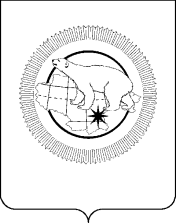 ДЕПАРТАМЕНТ ПРОМЫШЛЕННОЙ ПОЛИТИКИ ЧУКОТСКОГО АВТОНОМНОГО ОКРУГАПРИКАЗВ соответствии с Жилищным кодексом Российской Федерации, Постановлением Правительства Чукотского автономного округа от 12 февраля 2016 года № 65 «О разработке и утверждении административных регламентов исполнения государственных функций и административных регламентов предоставления государственных услуг», Положением о Департаменте промышленной политики Чукотского автономного округа, утвержденным Постановлением Правительства Чукотского автономного округа от 26 декабря 2018 года № 451,ПРИКАЗЫВАЮ:1. Утвердить Административный регламент Департамента промышленной политики Чукотского автономного округа по предоставлению государственной услуги по лицензированию предпринимательской деятельности по управлению многоквартирными домами в Чукотском автономном округе, согласно приложению к настоящему приказу.2. Признать утратившими силу приказы Департамента промышленной и сельскохозяйственной политики Чукотского автономного округа:от 8 ноября 2017 года № 37 «Об утверждении Административного регламента Департамента промышленной и сельскохозяйственной политики Чукотского автономного округа по предоставлению государственной услуги по лицензированию предпринимательской деятельности по управлению многоквартирными домами в Чукотском автономном округе»;от 7 декабря 2017 года № 43 «О внесении изменений в Приложение к приказу Департамента промышленной и сельскохозяйственной политикиЧукотского автономного округа от 8 ноября 2017 года № 37»;от 23 апреля 2018 года № 24 «О внесении изменений в Приложение к Приказу Департамента промышленной политики Чукотского автономного округа от 8 ноября 2017 года № 37»;от 26 июня 2018 года № 34 «О внесении изменений в Приложение к Приказу Департамента промышленной и сельскохозяйственной политики Чукотского автономного округа от 8 ноября 2017 года № 37».3. Контроль за исполнением настоящего приказа возложить на Государственную жилищную инспекцию (Ермаков Д.С.).Разослано: дело, Государственная жилищная инспекция.АДМИНИСТРАТИВНЫЙ РЕГЛАМЕНТ
Департамента промышленной политики Чукотского автономного округа по предоставлению государственной услуги по лицензированию предпринимательской деятельности по управлению многоквартирными домами в Чукотском автономном округе1. Общие положения1.1. Предмет регулирования Административного регламента1.1.1. Административный регламент Департамента промышленной политики чукотского автономного округа по предоставлению государственной услуги по лицензированию предпринимательской деятельности по управлению многоквартирными домами (далее – Административный регламент) разработан в целях повышения качества и доступности предоставления в Чукотском автономном округе государственной услуги по лицензированию предпринимательской деятельности по управлению многоквартирными домами (далее – государственная услуга) и определяет стандарт предоставления государственной услуги, состав, последовательность и сроки выполнения административных процедур, требования к порядку их выполнения, формы контроля за исполнением Административного регламента, досудебный (внесудебный) порядок обжалования решений и действий (бездействия) Департамента промышленной политики Чукотского автономного округа, а также его должностных лиц.1.1.2. Лицензированию в рамках предоставления государственной услуги подлежит предпринимательская деятельность по управлению многоквартирными домами в Чукотском автономном округе.1.2. Круг заявителей1.2.1. Заявителями на получение государственной услуги (далее – заявители) являются:юридические лица и индивидуальные предприниматели, имеющие намерение осуществлять или осуществляющие предпринимательскую деятельность по управлению многоквартирными домами (далее соответственно – соискатель лицензии, лицензиат);физические и юридические лица, имеющие намерение получить сведения о конкретной лицензии на осуществление предпринимательской деятельности по управлению многоквартирными домами в виде выписки из реестра лицензий и (или) иной информации по предоставлению государственной услуги.1.2.2. Представителем заявителя может выступать уполномоченное им лицо на основании документов, подтверждающих предоставление ему соответствующих полномочий.2. Стандарт предоставления государственной услуги2.1. Наименование государственной услугиГосударственная услуга, предоставляемая в рамках настоящего Административного регламента, именуется «Лицензирование предпринимательской деятельности по управлению многоквартирными домами в Чукотском автономном округе».2.2. Наименование исполнительного органа, предоставляющего государственную услугу2.2.1. Предоставление государственной услуги осуществляется Департаментом промышленной политики Чукотского автономного округа (далее – Департамент) через Государственную жилищную инспекцию (далее – Инспекция).2.2.2. Принятие решения о предоставлении (отказе в предоставлении) лицензии, в соответствии с требованиями Жилищного кодекса Российской Федерации осуществляется лицензионной комиссией Чукотского автономного округа (далее – лицензионная комиссия).2.2.3. В предоставлении государственной услуги участвуют следующие федеральные органы исполнительной власти, обращение в которые необходимо для предоставления государственной услуги:1) Управлением Федеральной налоговой службы России по Чукотскому автономному округу (далее – УФНС России по Чукотскому автономному округу);2) Управлением Федерального казначейства по Чукотскому автономному округу (далее – УФК по Чукотскому автономному округу);3) Управлением Министерства внутренних дел Российской Федерации по Чукотскому автономному округу (далее – УМВД России по Чукотскому автономному округу);4) Министерством строительства и жилищно-коммунального хозяйства Российской Федерации (далее – Минстрой России).2.2.4. Инспекция не вправе требовать от заявителя осуществления действий, в том числе согласований, необходимых для получения государственной услуги и связанных с обращением в федеральные органы исполнительной власти, указанные в пункте 2.2.3 настоящего раздела, за исключением получения услуг, включенных в перечни, указанные в части 1 статьи 9 Федерального закона от 27 июля 2010 года № 210-ФЗ «Об организации предоставления государственных и муниципальных услуг».2.3. Результат предоставления государственной услуги2.3.1. Результатами предоставления государственной услуги являются:1) решение о предоставлении лицензии, продлении срока действия лицензии, об отказе в предоставлении лицензии, отказе в продлении срока действия лицензии;2) решение о переоформлении лицензии, об отказе в переоформлении лицензии;3) решение о прекращении действия лицензии, об аннулировании лицензии;4) внесение в реестр лицензий Чукотского автономного округа записи о предоставлении лицензии, продлении срока действия лицензии, переоформлении лицензии, прекращении действия лицензии, об аннулировании лицензии.2.3.2. Решение о предоставлении лицензии или об отказе в предоставлении лицензии, о переоформлении лицензии или об отказе в переоформлении лицензии, о продлении срока действия лицензии или об отказе в продлении срока действия лицензии, о прекращении лицензии оформляется приказом Департамента. Решение об аннулировании лицензии принимается судебным органом.2.4. Сроки предоставления государственной услуги2.4.1. Сроки предоставления государственной услуги:1) рассмотрение заявления и других документов (сведений), подготовка материалов для лицензионной комиссии Чукотского автономного округа с рекомендацией о предоставлении лицензии (об отказе в предоставлении), о продлении (отказе в продлении) срока действия лицензии – 30 рабочих дней со дня регистрации Инспекцией надлежащим образом оформленного заявления о предоставлении, продлении срока действия лицензии и в полном объеме прилагаемых к нему документов (сведений), предусмотренных пунктом 2.6.1 настоящего Административного регламента – общий срок принятия решения о выдаче лицензии (об отказе в предоставлении лицензии) не может превышать 30 рабочих дней со дня приема заявления о предоставлении, продлении срока действия лицензии и прилагаемых к нему документов;2) принятие решения о принятии к рассмотрению (о возврате) заявления и прилагаемых к нему документов о предоставлении лицензии – 3 рабочих дня с даты поступления документов (сведений), указанных в пункте 2.6.1 настоящего Административного регламента;3) принятие решения о продлении срока действия (об отказе в продлении срока действия) лицензии - в течение 15 рабочих дней со дня получения Инспекцией заявления лицензиата о продлении срока действия лицензии;4) принятие решения о внесении изменений в реестровую запись в реестре лицензий (в случаях реорганизации юридического лица в форме преобразования, изменения его наименования, адреса места нахождения, а также в случаях изменения места жительства, имени, фамилии и (в случае, если имеется) отчества индивидуального предпринимателя, реквизитов документа, удостоверяющего его личность, адресов мест осуществления юридическим лицом или индивидуальным предпринимателем лицензируемого вида деятельности) - 10 рабочих дней со дня приема надлежащим образом оформленного заявления о внесении изменений в реестровую запись в реестре лицензий и  прилагаемых к нему документов (сведений);5) направление уведомления о предоставлении лицензии и, одновременно (если в заявлении о предоставлении лицензии соискатель лицензии указал на необходимость получения выписки из реестра лицензии в форме электронного документа), выписки из реестра лицензий в форме электронного документа, подписанного усиленной квалифицированной электронной подписью	, - 3 рабочих дня после дня подписания и регистрации лицензии в реестре лицензий;6) представление сведений о конкретной лицензии в виде выписки из реестра лицензий, копии акта инспекции о принятом решении либо справки об отсутствии запрашиваемых сведений - 5 рабочих дней с даты поступления в инспекцию документа (заявления);7) принятие решения о прекращении действия лицензии - в течение 10 рабочих дней со дня получения Инспекцией заявления лицензиата о прекращении лицензируемого вида деятельности, сведений от федерального органа исполнительной власти, осуществляющего государственную регистрацию юридических лиц и индивидуальных предпринимателей, о дате внесения в соответствующий единый государственный реестр записи о прекращении юридическим лицом деятельности или о прекращении физическим лицом деятельности в качестве индивидуального предпринимателя, выписки из вступившего в законную силу решения суда об аннулировании лицензии;8) общий срок предоставления государственной услуги со дня приема заявления и документов до дня принятия решения о предоставлении лицензии или об отказе в ее предоставлении не превышает 30 рабочих дней.2.4.2. Днем предоставления государственной услуги является день внесения в реестр лицензий Чукотского автономного окурга записи о предоставлении лицензии, продлении срока действия лицензии, переоформлении лицензии, прекращении лицензии.2.5. Нормативные правовые акты, регулирующие предоставление государственной услугиПредоставление государственной услуги осуществляется в соответствии с:Жилищным кодексом Российской Федерации (Собрание законодательства Российской Федерации, 03.01.2005, № 1 (часть 1), ст. 14) (далее – Жилищный кодекс Российской Федерации);Федеральным законом от 29 декабря 2004 года № 189-ФЗ «О введении в действие Жилищного кодекса Российской Федерации» (Собрание законодательства Российской Федерации, 03.01.2005, № 1 (часть 1), ст. 15);Федеральным законом от 27 июля 2010 года № 210-ФЗ «Об организации предоставления государственных и муниципальных услуг» («Российская газета», 30.07.2010, № 168) (далее – Федеральный закон «Об организации предоставления государственных и муниципальных услуг»);Федеральным законом от 4 мая 2011 года № 99-ФЗ «О лицензировании отдельных видов деятельности» («Российская газета», 06.05.2011, № 97) (далее – Федеральный закон «О лицензировании отдельных видов деятельности»);Постановление Правительства Российской Федерации от 24 ноября 2009 года № 953 «Об обеспечении доступа к информации о деятельности Правительства Российской Федерации и федеральных органов исполнительной власти» (Собрание законодательства Российской Федерации, 30.11.2009, № 48, ст. 5832); Правительства Российской Федерации от 24 октября 2011 года № 861 «О федеральных государственных информационных системах, обеспечивающих предоставление в электронной форме государственных и муниципальных услуг (осуществление функций)» (Собрание законодательства Российской Федерации, 31.10.2011, № 44, ст. 6274);Постановлением Правительства Российской Федерации от 21 ноября 2011 года № 957 «Об организации лицензирования отдельных видов деятельности» (Собрание законодательства Российской Федерации, 28.11.2011, № 48, ст. 6931);Постановлением Правительства Российской Федерации от 28 октября 2014 года № 1110 «О лицензировании предпринимательской деятельности по управлению многоквартирными домами» (Официальный интернет-портал правовой информации (www.pravo.gov.ru), 30.10.2014);Приказом Министерства строительства и жилищно-коммунального хозяйства Российской Федерации от 25 декабря 2015 года № 938/пр «Об утверждении Порядка и сроков внесения изменений в реестр лицензий субъекта Российской Федерации» (Официальный интернет-портал правовой информации (www.pravo.gov.ru), 12.04.2016).2.6. Исчерпывающий перечень документов, необходимых в соответствии с нормативными правовыми актами для предоставления государственной услуги2.6.1. Для получения лицензии представляются следующие документы (сведения):1) заявление о предоставлении лицензии согласно приложению 2 к настоящему Административному регламенту, составленное в соответствии с  частью 1 статьи 13 Федерального закона «О лицензировании отдельных видов деятельности», которое подписывается руководителем постоянно действующего исполнительного органа юридического лица или иным имеющим право действовать от имени этого юридического лица лицом либо индивидуальным предпринимателем и в котором указываются:а) полное и (в случае, если имеется) сокращенное наименование, в том числе фирменное наименование, и организационно-правовая форма юридического лица, адрес его места нахождения, адреса мест осуществления лицензируемого вида деятельности, который намерен осуществлять соискатель лицензии, и (или) другие данные, которые позволяют идентифицировать место осуществления лицензируемого вида деятельности и которые указываются при необходимости в дополнение к почтовому адресу либо вместо него при его отсутствии, государственный регистрационный номер записи о создании юридического лица, данные документа, подтверждающего факт внесения сведений о юридическом лице в единый государственный реестр юридических лиц, с указанием номера телефона и адреса электронной почты юридического лица;б) фамилия, имя и (в случае, если имеется) отчество индивидуального предпринимателя, адрес его места жительства, адреса мест осуществления лицензируемого вида деятельности, который намерен осуществлять соискатель лицензии, и (или) другие данные, позволяющие идентифицировать место осуществления лицензируемого вида деятельности, которые указываются при необходимости в дополнение к почтовому адресу либо вместо него при его отсутствии, данные документа, удостоверяющего его личность, государственный регистрационный номер записи о государственной регистрации индивидуального предпринимателя, данные документа, подтверждающего факт внесения сведений об индивидуальном предпринимателе в единый государственный реестр индивидуальных предпринимателей, с указанием номера телефона и адреса электронной почты индивидуального предпринимателя;в) идентификационный номер налогоплательщика, данные документа о постановке соискателя лицензии на учет в налоговом органе;г) лицензируемый вид деятельности по управлению многоквартирными домами в соответствии с частью 1 статьи 12 Федерального закона «О лицензировании отдельных видов деятельности», который соискатель лицензии намерен осуществлять, с указанием выполняемых работ, оказываемых услуг, составляющих лицензируемый вид деятельности;д) о регистрации соискателя лицензии в качестве юридического лица или индивидуального предпринимателя на территории Российской Федерации;е) об отсутствии у должностного лица соискателя лицензии (должностного лица другого хозяйственного общества, выступающего в качестве единоличного исполнительного органа соискателя лицензии) (далее - должностное лицо соискателя лицензии) неснятой или непогашенной судимости за преступления в сфере экономики, преступления средней тяжести, тяжкие и особо тяжкие преступления;ж) об отсутствии информации о должностном лице соискателя лицензии в реестре лиц, осуществлявших функции единоличного исполнительного органа лицензиата, лицензия которого аннулирована, а также лиц, на которых уставом или иными документами лицензиата возложена ответственность за соблюдение требований к обеспечению надлежащего содержания общего имущества в многоквартирном доме и в отношении которых применено административное наказание в виде дисквалификации, индивидуальных предпринимателей, лицензия которых аннулирована и (или) в отношении которых применено административное наказание в виде дисквалификации;з) об отсутствии в сводном федеральном реестре лицензий информации об аннулировании лицензии, ранее выданной соискателю лицензии;2.6.2. Для продления срока действия лицензии представляются следующие документы (сведения):1) заявление о продлении срока действия имеющейся лицензии согласно приложению 3 к настоящему Административному регламенту.2.6.3. Для внесения изменений в реестровую запись в реестре лицензий представляются следующие документы (сведения):1) заявление о внесении изменений в реестр лицензий согласно приложению 4 к настоящему Административному регламенту.2.6.4. Для прекращения действия лицензии в случае, предусмотренном пунктом 1 части 13 статьи 20 Федерального закона «О лицензировании отдельных видов деятельности», лицензиат, имеющий намерение прекратить деятельность по управлению многоквартирными домами, обязан не позднее, чем за 15 календарных дней до дня фактического прекращения предпринимательской деятельности по управлению многоквартирными домами представить в Инспекцию следующие документы:1) заявление лицензиата о прекращении лицензируемого вида деятельности согласно приложению 5 к настоящему Административному регламенту, в котором указывается дата, с которой фактически прекращена деятельность по управлению многоквартирными домами.2.6.5. Для получения сведений о конкретной лицензии из реестра лицензий представляются следующие документы (сведения):1) заявление о предоставлении таких сведений от физического лица или юридического лица согласно приложению 6 к настоящему Административному регламенту.2.6.6. Использование усиленной квалифицированной электронной подписи при подаче в Инспекцию заявления и прилагаемых к нему электронных документов осуществляется с момента создания соответствующей информационной и телекоммуникационной структуры.2.6.7. При предоставлении государственной услуги Инспекция не вправе требовать от заявителя:1) представления документов и информации или осуществления действий, предоставление или осуществление которых не предусмотрено нормативными правовыми актами, регулирующими отношения, возникающие в связи с предоставлением государственной услуги;2) представления документов и информации, в том числе подтверждающих внесение заявителем платы за предоставление государственной услуги, которые находятся в распоряжении Инспекции, иных государственных органов, органов местного самоуправления либо иных организаций;3) осуществления действий, в том числе согласований, необходимых для получения государственных услуг и связанных с обращением в иные государственные органы, органы местного самоуправления, организации, за исключением получения услуг и получения документов и информации, предоставляемых в результате предоставления таких услуг, включенных в перечни, указанные в части 1 статьи 9 Федерального закона «Об организации предоставления государственных и муниципальных услуг»;4) представления документов и информации, отсутствие и (или) недостоверность которых не указывались при первоначальном отказе в приеме документов, необходимых для предоставления государственной услуги, либо в предоставлении государственной услуги, за исключением следующих случаев:а) изменение требований нормативных правовых актов, касающихся предоставления государственной услуги, после первоначальной подачи заявления о предоставлении государственной услуги;б) наличие ошибок в заявлении о предоставлении государственной услуги и документах, поданных заявителем после первоначального отказа в приеме документов, необходимых для предоставления государственной услуги, либо в предоставлении государственной услуги и не включенных в представленный ранее комплект документов;в) истечение срока действия документов или изменение информации после первоначального отказа в приеме документов, необходимых для предоставления государственной услуги, либо в предоставлении государственной услуги;г) выявление документально подтвержденного факта (признаков) ошибочного или противоправного действия (бездействия) должностного лица Инспекции при первоначальном отказе в приеме документов, необходимых для предоставления государственной услуги, либо в предоставлении государственной услуги, о чем в письменном виде за подписью руководителя Инспекции при первоначальном отказе в приеме документов, необходимых для предоставления государственной услуги, уведомляется заявитель, а также приносятся извинения за доставленные неудобства;5) предоставления на бумажном носителе документов и информации, электронные образы которых ранее были заверены в соответствии с пунктом 7.2 части 1 статьи 16 Федерального закона «Об организации предоставления государственных и муниципальных услуг», за исключением случаев, если нанесение отметок на такие документы либо их изъятие является необходимым условием предоставления государственной услуги, и иных случаев, установленных федеральными законами.2.7. Исчерпывающий перечень документов, необходимых в соответствии с нормативными правовыми актами для предоставления государственной услуги, которые находятся в распоряжении государственных органов, участвующих в предоставлении государственной услуги, и которые заявитель вправе представить2.7.1. К документам, необходимым в соответствии с нормативными правовыми актами для предоставления государственной услуги, которые находятся в распоряжении государственных органов, участвующих в предоставлении государственной услуги, и которые заявитель вправе представить, относятся:1) УФНС России по Чукотскому автономному округу – сведения о заявителе, содержащиеся в Едином государственном реестре юридических лиц (государственный регистрационный номер записи о создании юридического лица, данные документа, подтверждающего факт внесения сведений о юридическом лице в Единый государственный реестр юридических лиц; идентификационный номер налогоплательщика и данные документа о постановке заявителя на учет в налоговом органе), или данные документа, подтверждающего факт внесения соответствующих изменений в реестр юридических лиц, а также сведения о заявителе, содержащиеся в реестре лиц, осуществляющих функции единоличного исполнительного органа лицензиата, лицензия которого аннулирована, а также лиц, на которых уставом или иными документами лицензиата возложена ответственность за соблюдение требований к обеспечению надлежащего содержания общего имущества в многоквартирном доме и в отношении которых применено административное наказание в виде дисквалификации, индивидуальных предпринимателей, лицензия которых аннулирована и (или) в отношении которых применено административное наказание в виде дисквалификации (далее – реестр дисквалифицированных лиц);2) УМВД России по Чукотскому автономному округу – сведения о наличии (отсутствии) неснятой или непогашенной судимости за преступления в сфере экономики, за преступления средней тяжести, тяжкие и особо тяжкие преступления в отношении должностного лица заявителя;3) УФК по Чукотскому автономному округу – сведения, подтверждающие уплату государственной пошлины за предоставление государственной услуги;4) Минстрой России – сведения о наличии (об отсутствии) информации о должностном лице соискателя лицензии в реестре лиц, осуществлявших функции единоличного исполнительного органа лицензиата, лицензия которого аннулирована, а также лиц, на которых уставом или иными документами лицензиата возложена ответственность за соблюдение требований к обеспечению надлежащего содержания общего имущества в многоквартирном доме и в отношении которых применено административное наказание в виде дисквалификации, индивидуальных предпринимателей, лицензия которых аннулирована и (или) в отношении которых применено административное наказание в виде дисквалификации, а также об отсутствии в сводном федеральном реестре лицензий информации об аннулировании лицензии, ранее выданной соискателю лицензии.2.7.2. Заявитель вправе представить документы, подтверждающие указанные в пункте 2.7.1 настоящего раздела сведения, по собственной инициативе.2.8. Исчерпывающий перечень оснований для отказа в приеме документов, необходимых для предоставления государственной услуги2.8.1. Основания для отказа в приеме документов, необходимых для предоставления государственной услуги, не предусмотрены.2.9. Исчерпывающий перечень оснований для приостановления или отказа в предоставлении государственной услуги2.9.1. Основанием для приостановления предоставления государственной услуги является предоставление соискателем лицензии или лицензиатом заявлений о предоставлении лицензии, продлении срока действия лицензии, о внесении изменений в реестровую запись в реестре лицензий, оформленных с нарушением требований, установленных разделом 2.6. настоящего Административного регламента, и (или) представление прилагаемых к нему документов, не в полном объеме.2.9.2. Основания для отказа в предоставлении государственной услуги:1) в предоставлении лицензии отказывается по следующим основаниям:а) наличие в представленных заявителем заявлении о предоставлении лицензии и (или) других документах (сведениях) недостоверной или искаженной информации;б) установленное в ходе проверки несоответствие заявителя лицензионным требованиям;2) во внесении изменений в реестровую запись в реестре лицензий отказывается по следующим основаниям:а) наличие в представленных заявителем заявлении о внесении изменений в реестровую запись в реестре лицензий и (или) в приложенных заявителем документах (сведениях) недостоверной или искаженной информации.3) в продлении срока действия лицензии отказывается по следующим основаниям:а) наличие в представленных заявителем заявлении о предоставлении лицензии и (или) других документах (сведениях) недостоверной или искаженной информации;б) установленное в ходе проверки несоответствие заявителя лицензионным требованиям, предусмотренным пунктами 1 - 6.1 части 1 статьи 193 Жилищного кодекса Российской Федерации;в) несоблюдение срока подачи заявления о продлении срока действия лицензии;г) наличие грубых нарушений лицензиатом лицензионных требований, предусмотренных пунктами «в» - «д» пункта 4.1 Положения о лицензировании предпринимательской деятельности по управлению многоквартирными домами, утвержденного Постановлением Правительства Российской Федерации от 28 октября 2014 года № 1110;д) наличие неисполненных предписаний об устранении грубых нарушений лицензионных требований, срок исполнения которых истек на дату проведения указанной проверки.2.9.3. Отказ в предоставлении государственной услуги может быть обжалован в порядке, установленном законодательством Российской Федерации.2.10. Перечень услуг, которые являются необходимыми и обязательными для предоставления государственной услуги, в том числе сведения о документе (документах), выдаваемом (выдаваемых) организациями, участвующими в предоставлении государственной услуги2.10.1. В соответствии Перечнем услуг, которые являются необходимыми и обязательными для предоставления исполнительными органами государственной власти Чукотского автономного округа, утвержденным постановлением Правительства Чукотского автономного округа от 25 января 2013 года № 19, необходимые и обязательные услуги для предоставления государственной услуги отсутствуют.2.11. Порядок, размер и основание взимания государственной пошлины или иной платы, взимаемой за предоставление государственной услуги2.11.1. Взимание с заявителя государственной пошлины за предоставление государственной услуги (предоставление лицензии, внесение изменений в реестр лицензий на осуществление предпринимательской деятельности по управлению многоквартирными домами, за исключением случаев, связанных с изменением перечня многоквартирных домов, деятельность по управлению которыми осуществляет лицензиат) осуществляется в размерах, установленных подпунктом 134 пункта 1 статьи 333.33 Налогового кодекса Российской Федерации.2.11.2. Выписка из реестра лицензий Чукотского автономного округа в форме электронного документа, подписанного усиленной квалифицированной электронной подписью лицензирующего органа, предоставляется без взимания платы. 2.12. Максимальные сроки ожидания в очереди2.12.1. Максимальный срок ожидания в очереди при подаче соискателем лицензии (лицензиатом) заявления о предоставлении государственной услуги и (или) при получении результата государственной услуги не должен превышать 15 минут.2.13. Срок регистрации запроса заявителя о предоставлении государственной услуги, в том числе в электронной форме2.13.1. Заявление и прилагаемые к ним документы регистрируются в день их поступления в Инспекцию.2.14. Требования к местам предоставления государственной услуги2.14.1. Места, в которых предоставляется государственная услуга, оснащаются средствами пожаротушения и оказания первой медицинской помощи.2.14.2. Помещение, в котором предоставляется государственная услуга, содержит места для информирования, ожидания и приема заявителей.2.14.3. Места для информирования заявителей оборудуются информационными стендами.2.14.4. Места ожидания и приема заявителей оборудуются местами для сидения, а также столами для возможности оформления документов с наличием в указанных местах канцелярских принадлежностей.2.14.5. Рабочие места должностных лиц, ответственных за предоставление государственной услуги, обеспечиваются необходимым оборудованием (средствами электронно-вычислительной техники, средствами связи, включая сеть «Интернет»).2.14.6. Вход и передвижение по помещениям, в которых осуществляется прием и выдача документов, необходимых для предоставления государственной услуги, не должны создавать затруднений для лиц с ограниченными возможностями.2.14.7. Для обслуживания лиц с ограниченными возможностями создаются следующие условия:беспрепятственный доступ к объекту (зданию, помещению), в котором предоставляется услуга, а также беспрепятственное пользование средствами связи и информации;возможность входа и выхода с объекта (здания, помещения), в котором предоставляется услуга, в том числе с использованием кресла-коляски;сопровождение инвалидов, имеющих стойкие расстройства функции зрения и самостоятельного передвижения;надлежащее размещение оборудования и носителей информации, необходимых для обеспечения беспрепятственного доступа инвалидов к объекту (зданию, помещению), в котором предоставляется услуга, и к услуге с учетом ограничений их жизнедеятельности;места для информирования заявителей оборудуются информационными стендами, оформление визуальной, мультимедийной текстовой информации о порядке предоставления государственной услуги должно соответствовать оптимальному зрительному и слуховому восприятию этой информации заявителями и расположена с учетом доступности для заявителей, а также дублирование надписей, знаков и иной текстовой и графической информации знаками, выполненными рельефно-точечным шрифтом Брайля;допуск сурдопереводчика, тифлосурдопереводчика, допуск собаки-проводника при наличии документа, подтверждающего ее специальное обучение;оказание должностными лицами, предоставляющими государственную услугу, помощи инвалидам в преодолении барьеров, мешающих получению ими услуг наравне с другими лицами.2.14.8. Должностные лица, предоставляющие государственную услугу инвалидам, проходят инструктирование или обучение по вопросам, связанным с обеспечением доступности для инвалидов государственных услуг в соответствии с законодательством Российской Федерации и Чукотского автономного округа.2.15. Показатели доступности и качества государственной услуги2.15.1. Показателями доступности и качества государственной услуги являются:1) открытый доступ для заявителей и других лиц к информации о порядке и сроках предоставления государственной услуги, порядке обжалования действий (бездействия) должностных лиц Инспекции;2) соблюдение стандарта предоставления государственной услуги;3) отсутствие жалоб заявителей на действия (бездействие) должностных лиц Инспекции при предоставлении государственной услуги;4) оперативность вынесения решения в отношении рассматриваемого обращения;5) полнота и актуальность информации о порядке предоставления государственной услуги;6) предоставление возможности подачи заявления о предоставлении государственной услуги и других документов (содержащихся в них сведений), необходимых для предоставления государственной услуги, в форме электронного документа;7) предоставление возможности получения информации о ходе предоставления государственной услуги, в том числе с использованием информационно-коммуникационных технологий;8) количество взаимодействий заявителя с должностными лицами при предоставлении государственной услуги и их продолжительность определены Административным регламентом.2.15.2. В процессе предоставления государственной услуги заявитель взаимодействует с должностными лицами Инспекции:при подаче заявления о предоставлении государственной услуги;при получении результата государственной услуги;при проведении проверки в порядке, установленном статьей 19 Федерального закона «О лицензировании отдельных видов деятельности».2.15.3. Государственная услуга не предоставляется через многофункциональный центр предоставления государственных и муниципальных услуг.2.16. Порядок информирования о правилах предоставления государственной услуги2.16.1. Для получения информации по вопросам предоставления государственной услуги заявитель обращается в Инспекцию.  2.16.2. Инспекция находится по адресу: 689000, Чукотский автономный округ, г. Анадырь, улица Отке, дом 4, кабинет 120, телефон: (42722) 6-35-08, адрес электронной почты: D.Ermakov@dpprom.chukotka-gov.ru.2.16.3. Информирование и консультирование заинтересованных лиц должностными лицами Инспекции по вопросам предоставления государственной услуги осуществляется посредством телефонной, почтовой связи, электронной почты, а также в ходе личного приема ежедневно в рабочие дни по следующему графику:понедельник-четверг с 9:00 до 18:00;пятница с 9:00 до 17:45;обеденный перерыв с 12:45 до 14:30;суббота, воскресенье – выходные дни.В предпраздничные дни продолжительность работы Инспекции сокращается на один час.2.16.4. При предоставлении консультаций по обращению в письменной форме, в форме электронного документа ответ на обращение направляется соответственно по почтовому адресу, по адресу электронной почты, указанному в обращении, в срок, не превышающий 30 дней со дня регистрации такого обращения.2.16.5. При предоставлении устных консультаций должностные лица Инспекции принимают все необходимые меры для полного и оперативного ответа на поставленные вопросы.2.16.6. При ответах на телефонные звонки должностные лица Инспекции подробно, в корректной форме информируют заявителей по интересующим их вопросам. Ответ должен начинаться с информации о наименовании органа, в который позвонил заявитель, фамилии, имени, отчестве (последнее - при наличии) и должности государственного гражданского служащего, принявшего телефонный звонок.2.16.7. Должностные лица Инспекции предоставляют информацию по следующим вопросам:1) об Инспекции, осуществляющей предоставление государственной услуги, включая информацию о месте нахождения Инспекции, графике работы, контактных телефонах;2) о порядке предоставления государственной услуги и о ходе предоставления государственной услуги;3) о перечне документов, необходимых для предоставления государственной услуги;4) о времени приема документов, необходимых для предоставления государственной услуги;5) о сроке предоставления государственной услуги;6) об основаниях отказа в приеме документов, необходимых для предоставления государственной услуги;7) об основаниях отказа в предоставлении государственной услуги.2.16.8. Информация о поданных заявлениях, ходе рассмотрения документов и принятии решения лицензионной комиссией по лицензированию деятельности по управлению многоквартирными домами в Чукотском автономном округе о предоставлении (отказе в предоставлении) лицензии на осуществление предпринимательской деятельности по управлению многоквартирными домами (далее – лицензия), переоформлении Инспекцией (отказе в переоформлении) лицензии доступна заявителям и размещается на официальном сайте Чукотского автономного округа в информационно-телекоммуникационной сети «Интернет»  (далее – сеть «Интернет») http:/чукотка.рф.Информация, относящаяся к осуществлению предпринимательской деятельности по управлению многоквартирными домами, предусмотренная частями 1 и 2 статьи 21 Федерального закона «О лицензировании отдельных видов деятельности» размещается на официальном сайте Чукотского автономного округа в сети «Интернет» (http:/чукотка.рф).2.16.9. Информирование и консультирование заявителей должностными лицами Инспекции осуществляется также посредством публикаций в средствах массовой информации, издания информационных раздаточных материалов (брошюр, буклетов), размещения необходимой информации на информационных стендах, в сети «Интернет».2.16.10. Блок-схема по предоставлению государственной услуги (приложение 1 к настоящему Административному регламенту) размещается в сети «Интернет» на официальном сайте Чукотского автономного округа по адресу: http:/чукотка.рф.2.17. Иные требования, в том числе учитывающие особенности предоставления государственной услуги в многофункциональных центрах предоставления государственных и муниципальных услуг и особенности предоставления государственной услуги в электронной форме2.17.1. Заявление и документы, указанные в пунктах 2.6.1-2.6.2 настоящего Административного регламента соискатель лицензии (лицензиат) вправе направить в Инспекцию в форме электронного документа, подписанного электронной подписью.2.18.2. Заявление и документы, необходимые для предоставления государственной услуги, предоставляемые в форме электронных документов, подписываются в соответствии с требованиями Федерального закона от 6 апреля 2011 года № 63-ФЗ «Об электронной подписи» и пунктами 1 и 2 статьи 21 Федерального закона от 27 июля 2010 года № 210-ФЗ «Об организации предоставления государственных и муниципальных услуг».Документы о лицензировании направляются соискателем лицензии (лицензиатом) в электронной форме в Инспекцию с использованием информационно-телекоммуникационных сетей общего пользования, включая сеть «Интернет», а также федеральную государственную информационную систему «Единый портал государственных и муниципальных услуг (функций)».2.18.3. При обмене документами по вопросам лицензирования в электронной форме соискателями лицензии (лицензиатами) и Инспекцией используется электронная подпись в соответствии с требованиями законодательства Российской Федерации.При направлении документов в электронной форме соискателем лицензии (лицензиатом) используются простая электронная подпись и усиленная квалифицированная электронная подпись.При оформлении документов по вопросам лицензирования в электронной форме Инспекция использует усиленную квалифицированную электронную подпись.2.18.4. Государственная услуга не предоставляется через многофункциональный центр предоставления государственных и муниципальных услуг.3. Состав, последовательность и сроки выполнения административных процедур, требования к порядку их выполнения, в том числе особенности выполнения административных процедур в электронной форме3.1. Состав административных процедур в рамках предоставления государственной услуги3.1.1. При предоставлении государственной услуги осуществляются следующие административные процедуры:1) рассмотрение заявления, других документов о предоставлении лицензии, продлении срока действия лицензии и принятие решения о предоставлении, продлении срока действия (об отказе в предоставлении, продлении срока действия) лицензии;2) рассмотрение заявления, других документов о внесении изменений в реестр лицензий (об отказе во внесении изменений в реестр лицензий);3) прекращение действия лицензии в связи с представлением лицензиатом заявления о прекращении предпринимательской деятельности по управлению многоквартирными домами;4) предоставление сведений о конкретной лицензии на осуществление предпринимательской деятельности по управлению  многоквартирными домами3.1.2. При предоставлении государственной услуги Инспекцией формируется и ведется лицензионное дело соискателя лицензии и (или) лицензиата, в которое включаются связанные с осуществлением лицензирования документы 3.1.3. Формирование и хранение лицензионного дела осуществляются Инспекцией в соответствии с законодательством Российской Федерации. Правительством Российской Федерации могут быть установлены дополнительные требования к формированию и ведению лицензионного дела.3.1.4. Лицензионное дело подлежит хранению в Инспекции в течение пяти лет с даты вступления в силу решения о прекращении (аннулировании) лицензии либо решения об отказе в предоставлении лицензии.3.1.5. Лицензионное дело может формироваться и вестись в электронной форме, в том числе в информационной системе, в которой ведется реестр лицензий.3.1.6. Структура и взаимосвязь административных процедур, выполняемых при предоставлении государственной услуги, приведены на блок-схеме, согласно приложению 1 к Административному регламенту.3.2. Рассмотрение заявления, других документов о предоставлении лицензии и принятие решения о предоставлении (об отказе в предоставлении) лицензии3.2.1. Основанием для начала административной процедуры является поступление в Инспекцию заявления и других документов, указанных в пункте 2.6.1Административного регламента, в том числе с использованием Единого портала государственных и муниципальных услуг (функций).3.2.2. Начальник Инспекции организует документированный учет выполнения каждого этапа административной процедуры с указанием даты завершения его исполнения и подписью ответственного исполнителя.3.2.3. Рассмотрение заявления и прилагаемых к нему документов осуществляется Инспекцией в срок, указанный в пункте 2.4 Административного регламента.3.2.4. Для предоставления лицензии соискатель представляет в Инспекцию непосредственно или направляет заказным почтовым отправлением с уведомлением о вручении заявление и документы (сведения), предусмотренные пунктом 2.6.1 Административного регламента, или направляет их с использованием Единого портала государственных и муниципальных услуг (функций).3.2.5. Заявление и другие документы (в том числе представленные в форме электронного документа) принимаются должностными лицами Инспекции.3.2.6. Документы (в том числе представленные в форме электронного документа), поступившие от соискателя лицензии, регистрируются Инспекцией в течение 1 рабочего дня с даты их получения.3.2.7. Все документы о предоставлении лицензии при представлении их в Инспекции с использованием информационно-коммуникационных технологий (в электронной форме), в том числе с использованием Единого портала государственных и муниципальных услуг (функций), должны быть заверены в порядке, установленном законодательством Российской Федерации, регулирующим отношения в области электронного документооборота.3.2.8. Контроль ведения учета поступивших в Инспекцию документов осуществляет начальник отдела лицензирования, правовой и аналитической деятельности (далее – начальник отдела).3.2.9. Начальник отдела в течение 1 рабочего дня с даты регистрации поступивших в Инспекцию заявления и документов от соискателя лицензии назначает из числа работников отдела ответственного исполнителя по рассмотрению документов, представленных соискателем лицензии для получения лицензии (далее – ответственный исполнитель).Фамилия, имя и отчество (последнее – при наличии) ответственного исполнителя, его должность и номер телефона должны быть сообщены соискателю лицензии по его письменному или устному обращению, а также посредством информационно-коммуникационных технологий, в том числе с использованием Единого портала государственных и муниципальных услуг (функций).3.2.10. При получении Инспекцией заявления о предоставлении лицензии, оформленного с нарушением требований, указанных в пунктах 2.6.1, Административного регламента, ответственный исполнитель в течение 3 рабочих дней со дня их приема вручает соискателю лицензии письменное уведомление о необходимости устранения в 30-дневный срок выявленных нарушений (далее – уведомление об устранении нарушений) согласно приложению 10 к настоящему Административному регламенту или направляет такое уведомление заказным почтовым отправлением с уведомлением о вручении.30-дневный срок устранения выявленных нарушений исчисляется ответственным исполнителем с даты документального подтверждения в получении данного уведомления соискателем лицензии.3.2.11. В случае непредставления соискателем лицензии в 30-дневный срок со дня получения уведомления об устранении нарушений надлежащим образом оформленного заявления о предоставлении лицензии и в полном объеме документов (сведений), указанных в пункте 2.6.1. Административного регламента, ответственный исполнитель в течение 3 рабочих дней вручает соискателю лицензии письменное уведомление о возврате заявления и прилагаемых к нему документов с мотивированным обоснованием причин возврата согласно приложению 11 к настоящему Административному регламенту или направляет его заказным почтовым отправлением с уведомлением о вручении.3.2.12. В случае представления надлежащим образом оформленного заявления о предоставлении лицензии и в полном объеме других документов (сведений) в соответствии с требованиями, указанными в пункте 2.6.1. Административного регламента, либо устранения нарушений, указанных в уведомлении об устранении нарушений, ответственный исполнитель в течение 3 рабочих дней со дня приема заявления и документов информирует соискателя лицензии в том числе посредством информационно-коммуникационных технологий, об их принятии Инспекцией к рассмотрению.3.2.13. Соискатель лицензии вправе отозвать заявление о предоставлении лицензии до принятия инспекцией решения о предоставлении лицензии или об отказе в ее предоставлении.3.2.14.В срок, не превышающий 30 рабочих дней со дня приема заявления о предоставлении лицензии и прилагаемых к нему документов, Инспекция осуществляет проверку полноты и достоверности содержащихся в указанных заявлении и документах сведений, в том числе оценку соответствия соискателя лицензии лицензионным требованиям, в порядке, установленном статьей 19.1 Федерального закона «О лицензировании отдельных видов деятельности».3.2.15. Оценка соответствия соискателя лицензии лицензионным требованиям проводится в форме документарной оценки.3.2.16. Предметом документарной оценки являются сведения, содержащиеся в представленных заявлениях и документах, в целях оценки соответствия таких сведений положениям, предусмотренным пунктом 2.6.1. Административного регламента, а также сведениям о соискателе, содержащимся в едином государственном реестре юридических лиц, государственном реестре аккредитованных филиалов, представительств иностранных юридических лиц, едином государственном реестре индивидуальных предпринимателей и других федеральных информационных ресурсах.3.2.17. Документарная оценка проводится по месту нахождения Инспекции.3.2.18. Оценка соответствия соискателя лицензии лицензионным требованиям проводится на основании решения начальника Инспекции.3.2.19. Оценка соответствия соискателя лицензии лицензионным требованиям проводится в соответствии с оценочным листом, содержащим список контрольных вопросов, ответы на которые должны свидетельствовать о соответствии соискателя лицензии, лицензиата лицензионным требованиям. Форма оценочного листа утверждается начальником Департамента.3.2.20. При осуществлении оценки соответствия соискателя лицензионным требованиям Инспекция вправе получить информацию, подтверждающую достоверность представленных соискателем лицензии сведений и документов, а также информацию, подтверждающую соответствие соискателя лицензии лицензионным требованиям, с использованием информационно-телекоммуникационной сети "Интернет" в соответствии с законодательством Российской Федерации, регулирующим вопросы обеспечения доступа к информации.3.2.21. Инспекция  вправе привлекать к проведению оценки соответствия соискателя лицензии лицензионным требованиям не заинтересованных в результатах такой оценки экспертов, экспертные организации, аккредитованные в соответствии с законодательством Российской Федерации об аккредитации в национальной системе аккредитации, а также подведомственные лицензирующему органу организации. Привлечение таких экспертов и организаций осуществляется в порядке, установленном положением о лицензировании предпринимательской деятельности по управлению многоквартирными домами, утвержденным постановлением Правительства Российской Федерации от 28.10.2014 № 1110, на безвозмездной для соискателей лицензии основе.3.2.22. В рамках проведения оценки сведений, содержащихся в представленных соискателем лицензии заявлении о предоставлении лицензии и документах, а также оценки соответствия соискателя лицензии лицензионным требованиям, Инспекцией осуществляется межведомственное информационное взаимодействие:а) с УФНС России по Чукотскому автономному округу – сведения о соискателе лицензии, лицензиате содержащиеся в Едином государственном реестре юридических лиц (государственный регистрационный номер записи о создании юридического лица, данные документа, подтверждающего факт внесения сведений о юридическом лице в единый государственный реестр юридических лиц; идентификационный номер налогоплательщика и данные документа о постановке соискателя лицензии на учет в налоговом органе), а также сведения из реестра дисквалифицированных лиц; б) с УМВД России по Чукотскому автономному округу – о наличии (отсутствии) неснятой или непогашенной судимости за преступления в сфере экономики, за преступления средней тяжести, тяжкие и особо тяжкие преступления;в) с УФК по Чукотскому автономному округу – сведения об уплате государственной пошлины за предоставление лицензии;г) с Минстроем России – сведения о наличии (об отсутствии) информации о должностном лице соискателя лицензии в реестре лиц, осуществлявших функции единоличного исполнительного органа лицензиата, лицензия которого аннулирована, а также лиц, на которых уставом или иными документами лицензиата возложена ответственность за соблюдение требований к обеспечению надлежащего содержания общего имущества в многоквартирном доме и в отношении которых применено административное наказание в виде дисквалификации, индивидуальных предпринимателей, лицензия которых аннулирована и (или) в отношении которых применено административное наказание в виде дисквалификации, а также об отсутствии в сводном федеральном реестре лицензий информации об аннулировании лицензии, ранее выданной соискателю лицензии.3.2.23. Результаты оценки соответствия соискателя лицензии лицензионным требованиям оформляются актом оценки. В случае выявления несоответствия соискателя лицензии лицензионным требованиям в акте оценки указывается, каким именно лицензионным требованиям не соответствует соискатель лицензии и каким нормативным правовым актом (с указанием его структурной единицы) такое лицензионное требование установлено.3.2.24. Акт оценки по результатам документарной оценки соответствия соискателя лицензии лицензионным требованиям и прилагаемые к нему документы, заявление и прилагаемые к нему документы для предоставления лицензии направляются Инспекцией в лицензионную комиссию Чукотского автономного округа в течение трех рабочих дней, но не позднее 30 рабочих дней с даты регистрации поступивших от соискателя лицензии надлежащим образом оформленного заявления и других документов о предоставлении лицензии с целью принятия решения о предоставлении лицензии либо об отказе в предоставлении лицензии. Лицензионная комиссия Чукотского автономного округа рассматривает направленные Инспекцией материалы и выносит решение в соответствии с Положением о ее деятельности, но не позднее 10 рабочих дней с даты поступления указанных материалов. Решение лицензионной комиссии направляется в Инспекцию в течение 3 рабочих дней со дня его принятия.3.2.25. Решение о предоставлении лицензии принимается Инспекцией в форме приказа и подписывается начальником Департамента.3.2.26. В приказе Департамента о предоставлении лицензии указываются следующие сведения:1) наименование Департамента;2) полное и (в случае, если имеется) сокращенное наименование, в том числе фирменное наименование, и организационно-правовая форма юридического лица, адрес его места нахождения, номер телефона, адрес электронной почты, адреса мест осуществления лицензируемого вида деятельности и (или) другие данные, позволяющие идентифицировать место осуществления лицензируемого вида деятельности, государственный регистрационный номер записи о создании юридического лица;3) фамилия, имя и (в случае, если имеется) отчество индивидуального предпринимателя, наименование и реквизиты документа, удостоверяющего его личность, адрес его места жительства, номер телефона, адрес электронной почты, адреса мест осуществления лицензируемого вида деятельности и (или) другие данные, позволяющие идентифицировать место осуществления лицензируемого вида деятельности, государственный регистрационный номер записи о государственной регистрации индивидуального предпринимателя;4) идентификационный номер налогоплательщика;5) лицензируемый вид деятельности с указанием выполняемых работ, оказываемых услуг, составляющих лицензируемый вид деятельности;6) дата вынесения решения лицензирующего органа о предоставлении лицензии и при наличии реквизиты такого решения.Решение о предоставлении лицензии может быть оформлено посредством подписания уполномоченным должностным лицом Инспекции в информационной системе, в которой осуществляется ведение реестра лицензий, усиленной квалифицированной электронной подписью проекта вносимой в реестр лицензий записи о предоставлении лицензии.3.2.27. В случае принятия Инспекцией решения о предоставлении лицензии запись о предоставлении лицензии вносится в реестр лицензий в день принятия такого решения.3.2.28. В течение 1 рабочего дня после дня внесения записи о предоставлении лицензии в реестр лицензий Инспекция направляет лицензиату уведомление о предоставлении лицензии согласно приложению 8 к настоящему Административному регламенту, содержащее ссылку на сведения о предоставлении лицензии из реестра лицензий, размещенные в информационно-телекоммуникационной сети "Интернет". Указанное уведомление о предоставлении лицензии может быть направлено Инспекцией  на адрес электронной почты лицензиата, указанный в заявлении о предоставлении лицензии. В случае представления соискателем лицензии заявления о предоставлении лицензии и прилагаемых к нему документов в форме электронных документов (комплекта электронных документов) с использованием единого портала государственных и муниципальных услуг уведомление о предоставлении лицензии направляется соискателю лицензии с использованием его личного кабинета на едином портале государственных и муниципальных услуг. Срок может быть увеличен до 3 рабочих дней в случае, если уведомление о предоставлении лицензии оформляется на бумажном носителе.3.2.29. В случае, если в заявлении о предоставлении лицензии соискатель лицензии указал на необходимость получения выписки из реестра лицензий, Инспекция одновременно с направлением уведомления о предоставлении лицензии направляет лицензиату выписку из реестра лицензий в форме электронного документа, подписанного усиленной квалифицированной электронной подписью.3.2.30. Решение об отказе в предоставлении лицензии оформляется приказом Департамента, который подписывается начальником Департамента.3.2.31.В случае принятия решения об отказе в предоставлении лицензии Инспекция в течение 1 рабочего дня со дня принятия этого решения направляет соискателю лицензии в форме электронного документа, подписанного усиленной квалифицированной электронной подписью, уведомление об отказе в предоставлении лицензии с мотивированным обоснованием причин отказа и со ссылкой на конкретные положения нормативных правовых актов и иных документов согласно приложению 9 к настоящему Административному регламенту, являющихся основанием такого отказа, или, если причиной отказа является установленное в ходе оценки несоответствие соискателя лицензии лицензионным требованиям, реквизиты акта оценки соискателя лицензии. В случае представления соискателем лицензии заявления о предоставлении лицензии и прилагаемых к нему документов непосредственно в Инспекции на бумажном носителе или направления заказным почтовым отправлением с уведомлением о вручении, уведомление Инспекция вручает в течение 3 рабочих дней со дня принятия решения об отказе в предоставлении лицензии соискателю лицензии или направляет соискателю лицензии заказным почтовым отправлением с уведомлением о вручении либо по выбору соискателя лицензии направляет указанное уведомление в форме электронного документа, подписанного усиленной квалифицированной электронной подписью.3.2.32. По просьбе соискателя лицензии, указанной в заявлении о предоставлении лицензии, уведомление об отказе в предоставлении лицензии в форме электронного документа, подписанного усиленной квалифицированной электронной подписью, может быть направлено соискателю лицензии на адрес его электронной почты.3.2.33. В случае представления соискателем лицензии заявления о предоставлении лицензии и прилагаемых к нему документов в форме электронных документов (комплекта электронных документов) с использованием единого портала государственных и муниципальных услуг уведомление об отказе в предоставлении лицензии в форме электронного документа, подписанного усиленной квалифицированной электронной подписью, направляется соискателю лицензии с использованием его личного кабинета на едином портале государственных и муниципальных услуг.3.2.34. Основанием отказа в предоставлении лицензии является:1) наличие в представленных соискателем лицензии заявлении о предоставлении лицензии и (или) прилагаемых к нему документах недостоверной или искаженной информации;2) установленное в ходе оценки несоответствие соискателя лицензии лицензионным требованиям;3) наличие у юридического лица или индивидуального предпринимателя, обратившихся в Инспекцию с заявлением о предоставлении лицензии, действующей лицензии на управление многоквартирными домами, предоставленной Инспекцией.3.2.35. Решение Инспекции об отказе в предоставлении лицензии или бездействие Инспекции может быть обжаловано соискателем лицензии в порядке, установленном законодательством Российской Федерации.3.3. Рассмотрение заявления о продлении срока действия лицензии и принятие решения о продлении (об отказе в продлении) срока действия лицензии3.3.1. Основанием для начала административной процедуры является поступление в Инспекцию заявления, указанного в пункте 2.6.2.Административного регламента, в том числе с использованием Единого портала государственных и муниципальных услуг (функций).3.3.2. Заявление о продлении срока действия лицензии подается в Инспекцию не ранее 60 рабочих дней и не позднее 45 рабочих дней до дня истечения срока действия лицензии.3.3.3. Для продления срока действия лицензии соискатель представляет в Инспекцию непосредственно или направляет заказным почтовым отправлением с уведомлением о вручении заявление о продлении срока действия лицензии, или направляет их с использованием Единого портала государственных и муниципальных услуг (функций).3.3.4. Заявление о продлении срока действия лицензии (в том числе представленное в форме электронного документа) принимаются должностными лицами Инспекции.3.3.5. Документы (в том числе представленные в форме электронного документа), поступившие от лицензиата, регистрируются Инспекцией в течение 1 рабочего дня с даты их получения.3.3.6. Все документы о предоставлении лицензии при представлении их в Инспекции с использованием информационно-коммуникационных технологий (в электронной форме), в том числе с использованием Единого портала государственных и муниципальных услуг (функций), должны быть заверены в порядке, установленном законодательством Российской Федерации, регулирующим отношения в области электронного документооборота.3.3.7. Контроль ведения учета поступивших в Инспекцию документов осуществляет начальник отдела.3.3.8. Начальник отдела в течение 1 рабочего дня с даты регистрации поступивших в Инспекцию заявления о продлении срока действия лицензии от лицензиата назначает из числа работников отдела ответственного исполнителя.Фамилия, имя и отчество (последнее – при наличии) ответственного исполнителя, его должность и номер телефона должны быть сообщены лицензиату по его письменному или устному обращению, а также посредством информационно-коммуникационных технологий, в том числе с использованием Единого портала государственных и муниципальных услуг (функций).3.3.9. В срок, не превышающий 15 рабочих дней со дня приема заявления о продлении срока действия лицензии ответственный исполнитель осуществляет проверку соблюдения срока подачи заявления о продлении срока действия лицензии, соответствие лицензиата лицензионным требованиям, предусмотренным пунктами 1 - 6.1 части 1 статьи 193 Жилищного кодекса Российской Федерации, а также отсутствие грубых нарушений лицензиатом лицензионных требований, предусмотренных подпунктами "в" - "д" пункта 4 1 настоящего Положения о лицензировании предпринимательской деятельности по управлению многоквартирными домами, утвержденного постановлением Правительства Российской Федерации от 28.10.2014 № 1110, и неисполненных предписаний об устранении грубых нарушений лицензионных требований, срок исполнения которых истек на дату проведения данной проверки.3.3.10. В целях получения необходимых сведений ответственный исполнитель может осуществлять межведомственное информационное взаимодействие:а) с УФНС России по Чукотскому автономному округу – сведения о лицензиате, содержащиеся в Едином государственном реестре юридических лиц (государственный регистрационный номер записи о создании юридического лица, данные документа, подтверждающего факт внесения сведений о юридическом лице в единый государственный реестр юридических лиц; идентификационный номер налогоплательщика и данные документа о постановке соискателя лицензии на учет в налоговом органе), а также сведения из реестра дисквалифицированных лиц; б) с УМВД России по Чукотскому автономному округу – о наличии (отсутствии) неснятой или непогашенной судимости за преступления в сфере экономики, за преступления средней тяжести, тяжкие и особо тяжкие преступления;в) с Минстроем России – сведения о наличии (об отсутствии) информации о должностном лице лицензиата в реестре лиц, осуществлявших функции единоличного исполнительного органа лицензиата, лицензия которого аннулирована, а также лиц, на которых уставом или иными документами лицензиата возложена ответственность за соблюдение требований к обеспечению надлежащего содержания общего имущества в многоквартирном доме и в отношении которых применено административное наказание в виде дисквалификации, индивидуальных предпринимателей, лицензия которых аннулирована и (или) в отношении которых применено административное наказание в виде дисквалификации, а также об отсутствии в сводном федеральном реестре лицензий информации об аннулировании лицензии, ранее выданной соискателю лицензии.3.3.11. Решение о продлении срока действия лицензии принимается Инспекцией в форме приказа и подписывается начальником Департамента.3.3.12. В приказе Департамента о продлении срока действия лицензии указываются следующие сведения:1) регистрационный номер лицензии, соответствующий номеру записи в реестре лицензий о предоставлении лицензии, дата предоставления лицензии;2) наименование Инспекции;3) полное и (в случае, если имеется) сокращенное наименование, в том числе фирменное наименование, и организационно-правовая форма юридического лица, адрес его места нахождения, номер телефона, адрес электронной почты, адреса мест осуществления лицензируемого вида деятельности и (или) другие данные, позволяющие идентифицировать место осуществления лицензируемого вида деятельности, государственный регистрационный номер записи о создании юридического лица;4) фамилия, имя и (в случае, если имеется) отчество индивидуального предпринимателя, наименование и реквизиты документа, удостоверяющего его личность, адрес его места жительства, номер телефона, адрес электронной почты, адреса мест осуществления лицензируемого вида деятельности и (или) другие данные, позволяющие идентифицировать место осуществления лицензируемого вида деятельности, государственный регистрационный номер записи о государственной регистрации индивидуального предпринимателя;5) идентификационный номер налогоплательщика;6) лицензируемый вид деятельности с указанием выполняемых работ, оказываемых услуг, составляющих лицензируемый вид деятельности;7) дата вынесения решения Инспекции о продлении срока действия лицензии и срок, на который продлено действие лицензии.3.3.13. В случае принятия Инспекцией решения о продлении срока действия лицензии вносятся соответствующие изменения в реестровую запись в реестре лицензий в день издания приказа о продлении срока действия лицензии.3.3.14. В течение 1 рабочего дня после дня издания приказа о продлении срока действия лицензии Инспекция направляет лицензиату уведомление о продлении срока действия лицензии согласно приложению 8 к настоящему Административному регламенту. Указанное уведомление о продлении срока действия лицензии может быть направлено Инспекцией  на адрес электронной почты лицензиата, указанный в заявлении о продлении срока действия лицензии. В случае представления лицензиатом заявления о продлении срока действия лицензии в форме электронного документа (комплекта электронных документов) с использованием единого портала государственных и муниципальных услуг уведомление о продлении срока действия лицензии направляется лицензиату с использованием его личного кабинета на едином портале государственных и муниципальных услуг. Срок может быть увеличен до 3 рабочих дней в случае, если уведомление о продлении срока действия лицензии оформляется на бумажном носителе.3.3.15. В случае, если в заявлении о продлении срока действия лицензии лицензиат указал на необходимость получения выписки из реестра лицензий, Инспекция одновременно с направлением уведомления о продлении срока действия лицензии направляет лицензиату выписку из реестра лицензий в форме электронного документа, подписанного усиленной квалифицированной электронной подписью.3.3.16. Решение об отказе в продлении срока действия лицензии оформляется приказом Департамента, который подписывается начальником Департамента.3.3.17.В случае принятия решения об отказе в продлении срока действия лицензии Инспекция в течение 1 рабочего дня со дня издания приказа направляет лицензиату в форме электронного документа, подписанного усиленной квалифицированной электронной подписью, уведомление об отказе в продлении срока действия лицензии с мотивированным обоснованием причин отказа и со ссылкой на конкретные положения нормативных правовых актов согласно приложению 9 к настоящему Административному регламенту и иных документов, являющихся основанием такого отказа. В случае представления лицензиатом заявления о продлении срока действия лицензии непосредственно в Инспекции на бумажном носителе или направления заказным почтовым отправлением с уведомлением о вручении, уведомление Инспекция вручает в течение 3 рабочих дней со дня принятия решения об отказе в продлении срока действия лицензии лицензиату или направляет лицензиату заказным почтовым отправлением с уведомлением о вручении либо по выбору лицензиата направляет указанное уведомление в форме электронного документа, подписанного усиленной квалифицированной электронной подписью.3.3.18. По просьбе лицензиата, указанной в заявлении о продлении срока действия лицензии, уведомление об отказе в продлении срока действия лицензии в форме электронного документа, подписанного усиленной квалифицированной электронной подписью, может быть направлено лицензиату на адрес его электронной почты.3.3.19. В случае представления лицензиатом заявления о продлении срока действия лицензии в форме электронного документа (комплекта электронных документов) с использованием единого портала государственных и муниципальных услуг уведомление об отказе в продлении срока действия лицензии в форме электронного документа, подписанного усиленной квалифицированной электронной подписью, направляется лицензиату с использованием его личного кабинета на едином портале государственных и муниципальных услуг.3.3.20. Основанием отказа в продлении срока действия лицензии является:1) не соблюдение лицензиатом срока подачи заявления о продлении срока действия лицензии, установленного пунктом 17 Положения о лицензировании предпринимательской деятельности по управлению многоквартирными домами, утвержденного постановлением Правительства Российской Федерации от 28.10.2014 № 1110;2) не соответствие лицензиата лицензионным требованиям, предусмотренным пунктами 1 - 6.1 части 1 статьи 193 Жилищного кодекса Российской Федерации,3) наличие грубых нарушений лицензиатом лицензионных требований, предусмотренных подпунктами «а» - «д» пункта 4(1) Положения о лицензировании предпринимательской деятельности по управлению многоквартирными домами, утвержденным постановлением Правительства Российской Федерации от 28.10.2014 № 1110, и неисполненных предписаний об устранении грубых нарушений лицензионных требований, срок исполнения которых истек на дату проведения данной проверки.3.3.21. Решение Инспекции об отказе в продлении срока действия лицензии или бездействие Инспекции может быть обжаловано соискателем лицензии в порядке, установленном законодательством Российской Федерации.3.4. Рассмотрение заявления о внесении изменений в реестровую запись в реестре лицензий 3.4.1. Основанием для начала административной процедуры является поступление от лицензиата, имеющего лицензию, или его правопреемника заявления о внесении изменений в реестровую запись в реестре лицензий, предусмотренного пунктом 2.6.3. Административного регламента.3.4.2. Внесение изменений в реестр лицензий осуществляется в следующих случаях:1) реорганизация юридического лица в форме преобразования, слияния (при условии наличия у каждого участвующего в слиянии юридического лица по состоянию на дату государственной регистрации правопреемника реорганизованных юридических лиц лицензии на один и тот же вид деятельности), присоединения лицензиата к другому юридическому лицу;2) изменение адреса места нахождения лицензиата, изменение адреса места нахождения филиала лицензиата в случае, если нормативными правовыми актами Российской Федерации предусмотрено внесение в реестр лицензий сведений об адресе места нахождения филиала лицензиата, изменение адреса места нахождения на территории Российской Федерации филиала иностранного юридического лица;3) изменение имени, фамилии и (в случае, если имеется) отчества индивидуального предпринимателя;4) изменение места жительства индивидуального предпринимателя;5) изменение реквизитов документа, удостоверяющего личность индивидуального предпринимателя;6) изменение номера телефона, адреса электронной почты лицензиата;7) изменение мест осуществления лицензируемого вида деятельности;8) изменение перечня выполняемых работ, оказываемых услуг, составляющих лицензируемый вид деятельности;9) изменение в соответствии с нормативным правовым актом Российской Федерации наименования лицензируемого вида деятельности, перечней работ, услуг, которые выполняются, оказываются в составе конкретных видов деятельности;10) иные случаи, предусмотренные настоящим Федеральным законом.3.4.3. Сведения, предусмотренные подпунктами 1 - 5 пункта 3.4.2. Административного регламента, Инспекция вносит в реестр лицензий в автоматическом режиме на основании полученной из государственных информационных систем информации без поданного в Инспекцию заявления о внесении изменений в реестр лицензий.3.4.4. Сведения, предусмотренные подпунктом 6 пункта 3.4.2. Административного регламента, вносятся лицензиатами в реестр лицензий самостоятельно в соответствии с порядком формирования и ведения реестра лицензий, утверждаемым Правительством Российской Федерации. Проверка достоверности вносимых в реестр лицензий сведений об изменении номера телефона, адреса электронной почты лицензиата Инспекцией не проводится.3.4.5. Сведения, предусмотренные подпунктами 7 и 8 пункта 3.4.2. Административного регламента, вносятся в реестр лицензий уполномоченным должностным лицом Инспекции на основании заявления о внесении изменений в реестр лицензий, поданного лицензиатом (его правопреемником или иным предусмотренным федеральным законом лицом).3.4.6. Для внесения изменений в реестровую запись в реестре лицензий лицензиат, его правопреемник или иное предусмотренное федеральным законом лицо подает заявление о внесении изменений в реестровую запись в реестре лицензий в форме электронного документа в Инспекцию в порядке, установленном законодательством Российской Федерации об организации предоставления государственных услуг, с использованием единой системы идентификации и аутентификации. Лицензиат может подать заявление о внесении изменений в реестровую запись в реестре лицензий посредством использования единого портала государственных и муниципальных услуг. 3.4.7. Заявление о внесении изменений в реестровую запись в реестре лицензий лицензиат также вправе представить в Инспекцию непосредственно или направить заказным почтовым отправлением с уведомлением о вручении.В заявлении о внесении изменений в реестровую запись в реестре лицензий лицензиат может указать просьбу о направлении ему в электронной форме информации по вопросам внесения изменений в реестровую запись.3.4.8. Заявление о внесении изменений в реестр лицензий и прилагаемые к нему документы принимаются по описи. Копия описи с отметкой о дате приема указанных заявления и документов в день приема направляется лицензиату в форме электронного документа, подписанного усиленной квалифицированной электронной подписью Инспекции, способом, обеспечивающим подтверждение получения лицензиатом такой копии и подтверждение доставки указанного документа.3.4.9. При намерении лицензиата осуществлять предпринимательскую деятельность по управлению многоквартирными домами в месте, не предусмотренном реестром лицензий, в заявлении о внесении изменений в реестр лицензий указываются это место и сведения, подтверждающие соответствие лицензиата лицензионным требованиям при осуществлении лицензируемого вида деятельности в указанном месте.3.4.10. В случае прекращения деятельности в одном месте или нескольких местах ее осуществления, сведения о которых содержатся в реестре лицензий, в заявлении о внесении изменений в реестр лицензий указываются места, по которым прекращена такая деятельность, и дата, с которой фактически она прекращена.3.4.11. В случае представления заявления о внесении изменений в реестр лицензий и прилагаемых к нему документов в форме электронных документов с использованием единого портала государственных и муниципальных услуг Инспекцией вместо направления копии описи с отметкой о дате приема указанных заявления и документов лицензиату с использованием его личного кабинета на едином портале государственных и муниципальных услуг направляется уведомление, подтверждающее дату приема заявления о внесении изменений в реестр лицензий и прилагаемых к нему документов. Указанное уведомление направляется в день приема заявления о внесении изменений в реестр лицензий.3.4.12. В случае представления заявления о внесении изменений в реестровую запись непосредственно в Инспекцию или направления его заказным почтовым отправлением с уведомлением о вручении копия описи с отметкой о дате приема заявления о внесении изменений в реестровую запись и прилагаемых к нему документов в день приема вручается лицензиату или направляется ему заказным почтовым отправлением с уведомлением о вручении либо по выбору лицензиата в форме электронного документа, подписанного усиленной квалифицированной электронной подписью инспекции, способом (в том числе с использованием единого портала государственных и муниципальных услуг), обеспечивающим подтверждение получения лицензиатом такой копии и подтверждение доставки указанного документа. По просьбе лицензиата копия описи с отметкой о дате приема заявления о внесении изменений в реестр лицензий и прилагаемых к нему документов в форме электронного документа может быть направлена на адрес его электронной почты.3.4.13. В случае, если заявление о внесении изменений в реестр лицензий оформлено с нарушением требований, установленных подпунктом 3.4.1 Административного регламента, и (или) прилагаемые к нему документы представлены не в полном объеме, в течение 3 рабочих дней со дня приема указанных заявления и документов Инспекция  направляет лицензиату в форме электронного документа, подписанного усиленной квалифицированной электронной подписью Инспекции, уведомление о необходимости устранения в тридцатидневный срок с момента получения уведомления выявленных нарушений и (или) представления документов, которые отсутствуют.3.4.14. В случае, представления заявления о внесении изменений в реестровую запись непосредственно в Инспекцию или направления его заказным почтовым отправлением с уведомлением о вручении, уведомление о необходимости устранения в тридцатидневный срок с момента получения уведомления выявленных нарушений и (или) представления документов, которые отсутствуют, в течение 3 рабочих дней со дня приема заявления о внесении изменений в реестр лицензий и прилагаемых к нему документов вручается непосредственно лицензиату или направляется ему заказным почтовым отправлением с уведомлением о вручении либо по выбору лицензиата в форме электронного документа, подписанного усиленной квалифицированной электронной подписью Инспекции, способом, обеспечивающим подтверждение доставки такого уведомления и его получения лицензиатом. Указанное уведомление может быть направлено с использованием единого портала государственных и муниципальных услуг.3.4.15. По просьбе лицензиата, указанной в заявлении о внесении изменений в реестр лицензий, уведомление о необходимости устранения в тридцатидневный срок с момента получения уведомления выявленных нарушений и (или) представления документов, которые отсутствуют, в форме электронного документа может быть направлено на адрес его электронной почты.3.4.16. В случае представления лицензиатом заявления о внесении изменений в реестр лицензий и прилагаемых к нему документов в форме электронных документов (комплекта электронных документов) с использованием единого портала государственных и муниципальных услуг уведомление о необходимости устранения в тридцатидневный срок с момента получения уведомления выявленных нарушений и (или) представления документов, которые отсутствуют, в форме электронного документа, подписанного усиленной квалифицированной электронной подписью, направляется лицензиату с использованием его личного кабинета на едином портале государственных и муниципальных услуг.3.4.17. В течение 3 рабочих дней со дня представления лицензиатом надлежащим образом оформленного заявления о внесении изменений в реестр лицензий и в полном объеме прилагаемых к нему документов уполномоченное должностное лицо Инспекции принимает решение о рассмотрении этого заявления и прилагаемых к нему документов или в случае их несоответствия предусмотренным требованиям о возврате этого заявления и прилагаемых к нему документов с мотивированным обоснованием причин возврата. В случае непредставления лицензиатом в тридцатидневный срок с момента получения уведомления, указанного в пунктах 3.4.14-3.4.17 Административного регламента, надлежащим образом оформленного заявления о внесении изменений в реестр лицензий и (или) в полном объеме прилагаемых к нему документов ранее представленное заявление о внесении изменений в реестр лицензий подлежит возврату лицензиату.3.4.18. Срок принятия Инспекцией решения о внесении изменений в реестр лицензий или об отказе во внесении изменений в реестр лицензий исчисляется со дня представления в Инспекцию надлежащим образом оформленного заявления о внесении изменений в реестр лицензий и в полном объеме прилагаемых к нему документов.3.4.19. В срок, не превышающий 10 рабочих дней со дня приема заявления о внесении изменений в реестр лицензий и прилагаемых к нему документов, Инспекция осуществляет их рассмотрение с учетом сведений о лицензиате, имеющихся в его лицензионном деле, а также проверку достоверности содержащихся в указанном заявлении и прилагаемых к нему документах новых сведений.3.4.20. Отказ во внесении изменений в реестр лицензий осуществляется в случае наличия в представленном лицензиатом заявлении о внесении изменений в реестровую запись и (или) прилагаемых к нему документах недостоверной или искаженной информации, а также в случае, если соответствующие сведения уже содержатся в реестре лицензий.3.4.21. В случае, если в заявлении о внесении изменений в реестр лицензий указывается на необходимость получения выписки из реестра лицензий, Инспекция направляет лицензиату в форме электронного документа, подписанного усиленной квалифицированной электронной подписью, выписку из реестра лицензий или уведомление об отказе во внесении изменений в реестр лицензий.3.4.22. Лицензиат вправе отозвать заявление о внесении изменений в реестр лицензий до принятия Инспекцией решения о внесении изменений в реестр лицензий или об отказе во внесении изменений в реестр лицензий.3.5. Прекращение действия лицензии в связи с представлением лицензиатом заявления о прекращении предпринимательской деятельности по управлению многоквартирными домами3.5.1. Основанием для начала административной процедуры является поступление от лицензиата заявления о прекращении предпринимательской деятельности по управлению многоквартирными домами.3.5.2. Действие лицензии прекращается в следующих случаях:1) представление лицензиатом в Инспекцию заявления о прекращении предпринимательской деятельности по управлению многоквартирными домами согласно приложению 7 к настоящему Административному регламенту;2) прекращение физическим лицом деятельности в качестве индивидуального предпринимателя в соответствии с законодательством Российской Федерации о государственной регистрации юридических лиц и индивидуальных предпринимателей;3) прекращение деятельности юридического лица в соответствии с законодательством Российской Федерации о государственной регистрации юридических лиц и индивидуальных предпринимателей (за исключением реорганизации в форме преобразования или слияния при наличии на дату государственной регистрации правопреемника реорганизованных юридических лиц у каждого участвующего в слиянии юридического лица лицензии на один и тот же вид деятельности, а также за исключением реорганизации юридического лица - лицензиата в форме его присоединения к другому юридическому лицу);4) наличие решения суда об аннулировании лицензии;5) установление факта представления лицензиатом заведомо ложных и (или) недостоверных сведений, на основании которых Инспекцией принято решение о предоставлении лицензии или о внесении после проведения оценки соответствия лицензиата лицензионным требованиям изменений в реестр лицензий в случаях, предусмотренных пунктами 8 и 9 части 1 статьи 18 Федерального закона «О лицензировании отдельных видов деятельности».3.5.3. Приостановление и возобновление действия лицензии не осуществляется.3.5.4. Не позднее чем за 15 календарных дней до дня фактического прекращения деятельности по управлению многоквартирными домами лицензиат, имеющий намерение прекратить этот вид деятельности, обязан направить в Инспекцию в форме электронного документа, подписанного электронной подписью, заявление о прекращении данной деятельности.3.5.5. Заявление о прекращении деятельности по управлению многоквартирными домами может быть представлено или направлено в Инспекцию заказным почтовым отправлением с уведомлением о вручении.3.5.6. Инспекция принимает решение о прекращении действия лицензии в течение 10 рабочих дней со дня:1) получения заявления лицензиата о прекращении лицензируемого вида деятельности;2) установления факта представления лицензиатом заведомо ложных и (или) недостоверных сведений, на основании которых лицензирующим органом принято решение о предоставлении лицензии или внесении после проведения оценки соответствия лицензиата лицензионным требованиям изменений в реестр лицензий в случаях, предусмотренных пунктами 8 и 9 части 1 статьи 18 Федерального закона «О лицензировании отдельных видов деятельности».3.5.7. Решение о прекращении действия лицензии принимается Инспекцией в форме приказа и подписывается начальником Департамента.3.5.8. В приказе Департамента о прекращении действия лицензии указываются следующие сведения:1) регистрационный номер лицензии, соответствующий номеру записи в реестре лицензий о предоставлении лицензии, дата предоставления лицензии;2) наименование Департамента;3) полное и (в случае, если имеется) сокращенное наименование, в том числе фирменное наименование, и организационно-правовая форма юридического лица, адрес его места нахождения, номер телефона, адрес электронной почты, адреса мест осуществления лицензируемого вида деятельности и (или) другие данные, позволяющие идентифицировать место осуществления лицензируемого вида деятельности, государственный регистрационный номер записи о создании юридического лица;4) фамилия, имя и (в случае, если имеется) отчество индивидуального предпринимателя, наименование и реквизиты документа, удостоверяющего его личность, адрес его места жительства, номер телефона, адрес электронной почты, адреса мест осуществления лицензируемого вида деятельности и (или) другие данные, позволяющие идентифицировать место осуществления лицензируемого вида деятельности, государственный регистрационный номер записи о государственной регистрации индивидуального предпринимателя;5) идентификационный номер налогоплательщика;6) лицензируемый вид деятельности с указанием выполняемых работ, оказываемых услуг, составляющих лицензируемый вид деятельности;7) основания вынесения решения инспекции о прекращении действия лицензии.3.5.9. Решение о прекращении действия лицензии может быть оформлено посредством подписания уполномоченным должностным лицом Инспекции в информационной системе, в которой осуществляется ведение реестра лицензий, усиленной квалифицированной электронной подписью проекта вносимой в реестр лицензий записи о прекращении действия лицензии.3.5.10. В течение 1 рабочего дня со дня принятия решения о прекращении действия лицензии Инспекция направляет лицензиату в форме электронного документа, подписанного усиленной квалифицированной электронной подписью, уведомление о прекращении действия лицензии согласно приложению 13 к настоящему Административному регламенту с указанием срока прекращения действия лицензии, мотивированным обоснованием причин принятия решения и со ссылкой на конкретные положения нормативных правовых актов и иных документов, являющихся основанием такого решения..3.5.11. В случае представления лицензиатом заявления о прекращении действия лицензии непосредственно в Инспекции на бумажном носителе или направления заказным почтовым отправлением с уведомлением о вручении, уведомление Инспекция вручает в течение 3 рабочих дней со дня принятия решения о прекращении действия лицензии лицензиату или направляет заказным почтовым отправлением с уведомлением о вручении либо по выбору лицензиата направляет указанное уведомление в форме электронного документа, подписанного усиленной квалифицированной электронной подписью.3.5.12. По просьбе лицензиата, указанной в заявлении о прекращении действия лицензии, уведомление о прекращении действия лицензии в форме электронного документа, подписанного усиленной квалифицированной электронной подписью, может быть направлено лицензиату на адрес его электронной почты.3.5.13. В случае представления лицензиатом заявления о прекращении действия лицензии в форме электронных документов (комплекта электронных документов) с использованием единого портала государственных и муниципальных услуг уведомление о прекращении действия лицензии в форме электронного документа, подписанного усиленной квалифицированной электронной подписью, направляется лицензиату с использованием его личного кабинета на едином портале государственных и муниципальных услуг.3.5.14. Действие лицензии прекращается со дня принятия решения Инспекцией либо со дня внесения соответствующих записей в единый государственный реестр юридических лиц или единый государственный реестр индивидуальных предпринимателей о прекращении юридическим лицом деятельности или о прекращении физическим лицом деятельности в качестве индивидуального предпринимателя, либо со дня вступления в законную силу решения суда об аннулировании лицензии.3.6. Предоставление сведений о конкретной лицензии на осуществление предпринимательской деятельности по управлению  многоквартирными домами3.6.1. Основанием для начала административной процедуры является поступление от заявителя заявления о предоставлении сведений о конкретной лицензии на осуществление предпринимательской деятельности по управлению многоквартирными домами.3.6.2. Заявление о предоставлении сведений о конкретной лицензии подается заявителем в Инспекцию в форме электронного документа, подписанного простой электронной подписью, а также может быть представлено в письменной форме непосредственно в Инспекцию или направлено в Инспекцию заказным почтовым отправлением с уведомлением о вручении.3.6.3. В заявлении заявитель указывает форму предоставления ему сведений о конкретной лицензии:1) в форме электронного документа, подписанного усиленной квалифицированной электронной подписью;2) в виде выписки из реестра лицензий;3) в виде копии приказа Департамента о принятом решении;4) в виде справки об отсутствии запрашиваемых сведений, которая выдается в случае отсутствия в реестре лицензий сведений о лицензиях или при невозможности определения конкретного лицензиата.3.6.4. Не допускается подача заявителем в Инспекцию более 10 заявлений о предоставлении сведений о конкретной лицензии в день, за исключением случая, если такое заявление подается лицензиатом в целях получения сведений о предоставленной ему лицензии.3.6.5. Cведения о конкретной лицензии предоставляются заявителю в срок, не превышающий 3 рабочих дней с момента получения заявления о предоставлении таких сведений.3.6.6. Уполномоченное должностное лицо Инспекции формирует сведения, запрошенные заявителем, из реестра лицензий о конкретной лицензии и направляет их заявителю.3.6.7. Сведения о конкретной лицензии предоставляются заявителю Инспекцией непосредственно, либо направляются Инспекцией на адрес электронной почты, указанный заявителем в заявлении о предоставлении сведений о конкретной лицензии, либо предоставляются посредством использования единого портала государственных и муниципальных услуг. Указанные сведения могут предоставляться заявителю посредством использования региональных порталов государственных и муниципальных услуг, а также иными способами, предусмотренными нормативными правовыми актами Российской Федерации, регулирующими вопросы лицензирования предпринимательской деятельности по управлению многоквартирными домами.3.6.8. Выписка из реестра лицензий содержит следующие сведения:1) регистрационный номер лицензии, соответствующий номеру записи в реестре лицензий о предоставлении лицензии, дата предоставления лицензии;2) наименование Инспекция;3) полное и (в случае, если имеется) сокращенное наименование, в том числе фирменное наименование, и организационно-правовая форма юридического лица, адрес его места нахождения, номер телефона, адрес электронной почты, адреса мест осуществления лицензируемого вида деятельности и (или) другие данные, позволяющие идентифицировать место осуществления лицензируемого вида деятельности, государственный регистрационный номер записи о создании юридического лица;4) фамилия, имя и (в случае, если имеется) отчество индивидуального предпринимателя, наименование и реквизиты документа, удостоверяющего его личность, адрес его места жительства, номер телефона, адрес электронной почты, адреса мест осуществления лицензируемого вида деятельности и (или) другие данные, позволяющие идентифицировать место осуществления лицензируемого вида деятельности, государственный регистрационный номер записи о государственной регистрации индивидуального предпринимателя;5) идентификационный номер налогоплательщика;6) лицензируемый вид деятельности с указанием выполняемых работ, оказываемых услуг, составляющих лицензируемый вид деятельности;7) дата вынесения решения Инспекции о предоставлении лицензии и при наличии реквизиты такого решения;8) сведения о дате формирования выписки.Выписка из реестра лицензий дополнительно может содержать иные сведения. 3.6.9. На выписку из реестра лицензий должен быть нанесен двухмерный штриховой код, содержащий в кодированном виде адрес страницы в информационно-телекоммуникационной сети "Интернет" с размещенными на ней записями в реестре лицензий, содержащими сведения о предоставленной лицензии. В случае, если выписка из реестра лицензий содержит сведения, свободный доступ к которым ограничен в соответствии с законодательством Российской Федерации, выписка предоставляется исключительно лицу, имеющему доступ к таким сведениям. При этом может быть реализована возможность подтверждения актуальности представленной в выписке информации путем перехода по двухмерному штриховому коду на адрес страницы в информационно-телекоммуникационной сети "Интернет" без непосредственной публикации указанной информации. В выписке из реестра лицензий указываются персональные данные лицензиата в случае, если указанная выписка запрашивается непосредственно таким лицензиатом.4. Формы контроля за предоставлением государственной услуги4.1. Текущий контроль за исполнением настоящего Административного регламента, принятием решений должностными лицами Инспекции ответственными за предоставление государственной услуги, осуществляется начальником Инспекции.Текущий контроль осуществляется в ходе исполнения настоящего Административного регламента путем проведения проверок текущей деятельности, соблюдения и исполнения должностными лицами Инспекции, ответственными за предоставление государственной услуги, положений настоящего Административного регламента.Периодичность осуществления текущего контроля устанавливается начальником Инспекции.4.2. Контроль полноты и качества исполнения настоящего Административного регламента Инспекцией осуществляется Департаментом в форме проверок, выявления и устранения нарушений прав заявителей специалистами, должностными лицами, государственными гражданскими служащими и носит плановый (осуществляемый на основании квартальных, полугодовых, годовых планов работы, утверждаемых начальником Департамента) и внеплановый (по конкретным обращениям) характер.4.3. Для проведения плановых и внеплановых проверок исполнения настоящего Административного регламента приказом Департамента формируется комиссия, в состав которой включаются специалисты, должностные лица Департамента.При проверке рассматриваются все вопросы, связанные с исполнением настоящего Административного регламента (комплексные проверки), или отдельные вопросы (тематические проверки).Проверки также проводятся по конкретным обращениям граждан.Результаты проверки оформляются в виде акта, в котором отмечаются выявленные недостатки и указываются предложения по их устранению.Акт составляется в двух экземплярах и подписывается всеми членами комиссии.Один экземпляр акта передается в Инспекцию, второй экземпляр хранится в структурном подразделении Департамента, ответственном за организацию делопроизводства.Плановые проверки проводятся не реже одного раза в три года.В случае проведения внеплановой проверки по конкретному обращению гражданина в течение 30 дней со дня регистрации обращения в Департаменте заявителю направляется посредством почтовой связи информация о результатах проверки проведенной по обращению.По результатам проведенных проверок в случае выявления нарушения прав заявителей, направивших обращения в Департамент, виновные лица привлекаются к ответственности в соответствии с законодательством Российской Федерации.4.4. Должностные лица, участвующие в исполнении настоящего Административного регламента, несут персональную ответственность за принятые решения и соблюдение положений Административного регламента.Персональная ответственность должностных лиц, участвующих в исполнении настоящего Административного регламента, закрепляется в их должностных регламентах.4.5. В целях осуществления контроля со стороны граждан, их объединений и организаций проводятся опросы и анкетирование по вопросам удовлетворенности полнотой и качеством предоставления государственной услуги, соблюдения положений Административного регламента, сроков и последовательности административных процедур (административных действий).5. Досудебный (внесудебный) порядок обжалования решений и действий (бездействия) органа, предоставляющего государственную услугу, его должностных лиц5.1. Заявители имеют право на обжалование решений и действий (бездействия) Департамента, Инспекции, их должностных лиц в ходе предоставления государственной услуги, в досудебном (внесудебном) порядке.5.2. Предметом досудебного (внесудебного) обжалования являются следующие решения и действия (бездействия):1) нарушения срока регистрации заявления о предоставлении государственной услуги;2) нарушения срока предоставления государственной услуги;3) требования у заявителя документов, не предусмотренных настоящим Административным регламентом;4) отказа в приеме документов, предоставление которых предусмотрено настоящим Административным регламентом;5) отказа в предоставлении государственной услуги по основаниям, не предусмотренным настоящим Административным регламентом;6) требования с заявителя при предоставлении государственной услуги платы;7) отказа в исправлении допущенных Инспекцией опечаток и ошибок в выданных в результате предоставления государственной услуги документах либо нарушение установленного срока таких исправлений;8) нарушения срока или порядка выдачи документов по результатам предоставления государственной услуги.5.3. Заявитель имеет право подать жалобу:1) в Правительство Чукотского автономного округа в случае обжалования решений и действий (бездействий) начальника Департамента;2) начальнику Департамента в случае обжалования решений и действий (бездействий) начальника Инспекции;3) начальнику Инспекции в случае обжалования решений и действий (бездействия) должностных лиц Инспекции.5.4. Жалоба подается заявителем в письменной форме на бумажном носителе, в электронной форме в Правительство Чукотского автономного округа, Департамент, Инспекцию, через многофункциональный центр.Жалоба может быть направлена по почте с использованием информационно-телекоммуникационной сети «Интернет», единого портала государственных и муниципальных услуг либо регионального портала государственных и муниципальных услуг, а также может быть принята при личном приеме заявителя.5.5. Жалоба должна содержать:1) наименование органа, предоставляющего государственную услугу, должностного лица органа, предоставляющего государственную услугу, либо государственного служащего решения и действия (бездействие) которых обжалуются;2) фамилию, имя, отчество (последнее – при наличии), сведения о месте жительства заявителя - физического лица либо наименование, сведения о месте нахождения заявителя – юридического лица, а также номер (номера) контактного телефона, адрес (адреса) электронной почты (при наличии) и почтовый адрес, по которым должен быть направлен ответ заявителю;3) сведения об обжалуемых решениях и действиях (бездействии) органа, предоставляющего государственную услугу, должностного лица органа, предоставляющего государственную услугу, либо государственного служащего;4) доводы, на основании которых заявитель не согласен с решением и действием (бездействием) органа, предоставляющего государственную услугу, должностного лица органа, предоставляющего государственную услугу, либо государственного служащего – заявителем могут быть представлены документы (при наличии), подтверждающие доводы заявителя, либо их копии.5.6. Жалоба, поступившая в Правительство Чукотского автономного округа, Департамент, Инспекцию подлежит рассмотрению должностным лицом, наделенным полномочиями по рассмотрению жалоб, в течение 15 рабочих дней со дня ее регистрации.В случаях обжалования отказа в приеме документов у заявителя, исправлении допущенных опечаток и ошибок, обжалования нарушения установленного срока таких исправлений жалоба подлежит рассмотрению в течение пяти рабочих дней со дня ее регистрации.5.7. Основания для приостановления и прекращения рассмотрения жалобы отсутствуют.5.8. Результатом рассмотрения жалобы является принятие одного из решений:1) удовлетворение жалобы, в том числе в форме отмены принятого решения, исправления допущенных опечаток и ошибок в выданных в результате предоставления государственной услуги документах, возврата заявителю денежных средств, взимание которых не предусмотрено нормативными правовыми актами Российской Федерации, нормативными правовыми актами Чукотского автономного округа, а также в иных формах;2) отказ в удовлетворении жалобы.5.9. Не позднее дня, следующего за днем принятия решения, указанного в пункте 5.8 настоящего раздела, заявителю в письменной форме и по желанию заявителя в электронной форме направляется мотивированный ответ о результатах рассмотрения жалобы.5.10. Заявитель вправе обжаловать решение по жалобе вышестоящим должностным лицам.5.11. Заявитель имеет право на получение информации и документов, необходимых для обоснования и рассмотрения жалобы.5.12. Информацию о порядке подачи и рассмотрения жалобы заявитель может получить на информационных стендах в местах предоставления государственной услуги и на личном приеме.5.13. В случае установления в ходе или по результатам рассмотрения жалобы признаков состава административного правонарушения или преступления должностное лицо, наделенное полномочиями по рассмотрению жалоб, незамедлительно направляет имеющиеся материалы в органы прокуратуры. Блок-схема предоставления государственной услуги1.2.3.В государственную жилищную инспекциюДепартамента промышленной политикиЧукотского автономного округаЗАЯВЛЕНИЕ о предоставлении лицензии на осуществление предпринимательской деятельности по управлению многоквартирными домамиПрошу предоставить лицензию на осуществление предпринимательской деятельности по управлению многоквартирными домами.Сведения о соискателе лицензии:(полное наименование и организационно-правовая форма юридического лица/фамилия, имя и (в случае, если имеется) отчество индивидуального предпринимателя)(наименование, серия и номер документа, удостоверяющего личность индивидуального предпринимателя, когда и кем выдан)(сокращенное наименование, в том числе фирменное наименование юридического лица (в случае, если имеются))(адрес места нахождения юридического лица / адрес места жительства индивидуального предпринимателя)(номер телефона и адреса электронной почты юридического лица или индивидуального предпринимателя)(юридическими лицами заполняются ячейки без затемнения; индивидуальными предпринимателями заполняются все ячейки)свидетельство о государственной регистрации соискателя лицензии:серия _________________________№ _________________________, выдано «__»_____________ 20____ г., ____________________________________________________________________________________________________________________________________________________________________________(наименование органа, выдавшего свидетельство, адрес его места нахождения (индекс, субъект Российской Федерации, город, улица, дом))свидетельство о постановке соискателя лицензии на учет в налоговом органе:код причины постановки на учет: _____________________________________дата постановки на учет: ____________________________________________серия _________________________ №________________________________, выдано  «__» _________________ 20____ г. ________________________________________________________________________________________________________________________________________________________________(наименование органа, выдавшего свидетельство)Сведения о соответствии соискателя лицензии квалификационным требованиям:Квалификационный аттестат должностного лица соискателя лицензии: (реквизиты (серия, номер, дата выдачи, наименование органа, выдавшего документ) квалификационного аттестата должностного лица соискателя лицензии)  Сведения о сайтах в информационно-телекоммуникационной сети «Интернет» и (или) об официальных печатных средствах массовой информации в которых соискатель лицензии раскрывает информацию о своей деятельности в соответствии с требованиями к раскрытию информации, установленных частью 10 статьи 161 Жилищного кодекса Российской Федерации:(электронные адреса сайтов  в информационно-телекоммуникационной сети Интернет и (или)наименования  официальных печатных средств массовой информации, в которых соискатель лицензии раскрывает информацию о совей деятельности с соответствии с  ч.10 ст. 161 Жилищного кодекса РФ) Иные сведения:(реквизиты документа, подтверждающего факт уплаты государственной пошлины за предоставление лицензии)Я, __________________________________________________________________, (фамилия, имя, отчество должностного лица соискателя лицензии полностью)в соответствии со статьей 9 Федерального закона от 27 июля 2006 года № 152-ФЗ «О персональных данных» даю согласие на автоматизированную, а также без использования средств автоматизации обработку моих персональных данных, а именно совершение действий, предусмотренных пунктом 3 части первой статьи 3 Федерального закона от 27 июля 2006 года № 152-ФЗ «О персональных данных», а также на обработку, передачу и использование моих персональных данных в целях проверки соответствия лицензионным требованиям, установленным пунктами 3, 4 части 1 статьи 193 Жилищного кодекса Российской Федерации.Даю свое согласие на уведомление, в случае необходимости, соискателя лицензии по электронной почте и телефону, указанным в настоящем заявлении, обо всех мероприятиях, связанных с процедурой лицензирования: ____________________________________________________________________                                         (указать: «да» или «нет»)К заявлению прилагаются:_________________________________________________________________________________________________________________________________________________________________________________________________________________________________________________________________________________________________________________________________________________                                                                           М.П.В государственную жилищную инспекциюДепартамента промышленной политикиЧукотского автономного округаЗАЯВЛЕНИЕ о продлении срока действия лицензии на осуществление предпринимательской деятельности по управлению многоквартирными домамиПрошу    продлить    срок    действия    лицензии    на   осуществление предпринимательской деятельности по управлению многоквартирными домамиСведения о лицензиате:(полное наименование и организационно-правовая форма юридического лица/фамилия, имя и (в случае, если имеется) отчество индивидуального предпринимателя)(наименование, серия и номер документа, удостоверяющего личность индивидуального предпринимателя, когда и кем выдан)(сокращенное наименование, в том числе фирменное наименование юридического лица (в случае, если имеются))(адрес места нахождения юридического лица / адрес места жительства индивидуального предпринимателя)(номер телефона и адреса электронной почты юридического лица или индивидуального предпринимателя)(юридическими лицами заполняются ячейки без затемнения; индивидуальными предпринимателями заполняются все ячейки)свидетельство о государственной регистрации лицензиата:серия _________________________№ _________________________, выдано «__»_____________ 20____ г., ____________________________________________________________________________________________________________________________________________________________________________(наименование органа, выдавшего свидетельство, адрес его места нахождения (индекс, субъект Российской Федерации, город, улица, дом))свидетельство о постановке лицензиата на учет в налоговом органе:код причины постановки на учет: _____________________________________дата постановки на учет: ____________________________________________серия _________________________ №________________________________, выдано  «__» _________________ 20____ г. ________________________________________________________________________________________________________________________________________________________________(наименование органа, выдавшего свидетельство)Сведения о соответствии лицензиата квалификационным требованиям:Квалификационный аттестат должностного лица соискателя лицензии: (реквизиты (серия, номер, дата выдачи, наименование органа, выдавшего документ) квалификационного аттестата должностного лица соискателя лицензии)  Сведения о сайтах в информационно-телекоммуникационной сети «Интернет» и (или) об официальных печатных средствах массовой информации в которых соискатель лицензии раскрывает информацию о своей деятельности в соответствии с требованиями к раскрытию информации, установленных частью 10 статьи 161 Жилищного кодекса Российской Федерации:(электронные адреса сайтов  в информационно-телекоммуникационной сети Интернет и (или)наименования  официальных печатных средств массовой информации, в которых соискатель лицензии раскрывает информацию о совей деятельности с соответствии с  ч.10 ст. 161 Жилищного кодекса РФ) Иные сведения:(реквизиты документа, подтверждающего факт уплаты государственной пошлины за предоставление лицензии)Я, __________________________________________________________________, (фамилия, имя, отчество должностного лица соискателя лицензии полностью)в соответствии со статьей 9 Федерального закона от 27 июля 2006 года № 152-ФЗ «О персональных данных» даю согласие на автоматизированную, а также без использования средств автоматизации обработку моих персональных данных, а именно совершение действий, предусмотренных пунктом 3 части первой статьи 3 Федерального закона от 27 июля 2006 года № 152-ФЗ «О персональных данных», а также на обработку, передачу и использование моих персональных данных в целях проверки соответствия лицензионным требованиям, установленным пунктами 3, 4 части 1 статьи 193 Жилищного кодекса Российской Федерации.Даю свое согласие на уведомление, в случае необходимости, лицензиата по электронной почте и телефону, указанным в настоящем заявлении, обо всех мероприятиях, связанных с процедурой лицензирования: ____________________________________________________________________                                         (указать: «да» или «нет»)К заявлению прилагаются:_________________________________________________________________________________________________________________________________________________________________________________________________________________________________________________________________________________________________________________________________________________                                                                           М.П.В государственную жилищную инспекциюДепартамента промышленной политикиЧукотского автономного округаЗаявлениео переоформлении лицензии на осуществление предпринимательской деятельности по управлению многоквартирными домамиПрошу   переоформить   лицензию  на  осуществление  предпринимательской деятельности по управлению многоквартирными домами________________________________________________________________________________________________________________________________________________________________________________________________________________________________________________________________________________(указываются серия, номер и дата выдачи  лицензии на осуществление предпринимательской  деятельности по управлению многоквартирными домами)выданную (наименование лицензирующего органа)в связи с: Сведения о лицензиате (полное наименование и организационно-правовая форма юридического лица/фамилия, имя и (в случае, если имеется) отчество индивидуального предпринимателя)(номер телефона и адреса электронной почты лицензиата)Новые сведения о лицензиате, его правопреемнике (полное наименование и организационно-правовая форма юридического лица)(сокращенное наименование, в том числе фирменное наименование юридического лица (в случае, если имеются))(адрес места нахождения юридического лица)(адрес(а) места  осуществления лицензируемого вида деятельности)(номер телефона и(в случае, если имеется) адрес электронной почты юридического лица)(наименование и реквизиты (серия, номер, дата выдачи, наименование органа, выдавшего документ) документа, подтверждающего факт внесения сведений о юридическом лице в ЕГРЮЛ)(наименование и реквизиты (серия, номер, дата выдачи, наименование органа, выдавшего документ) документа о постановке на учет в налоговом органе,)Изменение наименования юридического лица или места его нахождения, изменение места жительства, фамилии, имени и (в случае, если имеется) отчества индивидуального предпринимателя, реквизитов документа, удостоверяющего его личность (заполняется в случае наступления указанных обстоятельств):Новые сведения о наименовании юридического лица или его месте нахождении, месте жительства, фамилии, имени и (в случае, если имеется) отчестве индивидуального предпринимателя, реквизитах документа, удостоверяющего его личностьНаименование и реквизиты (серия, номер, дата выдачи, наименование органа, выдавшего документ) документа, подтверждающего факт внесения соответствующих изменений о юридическом лице в ЕГРЮЛ/об индивидуальном предпринимателе в ЕГРИПИные сведения:Реквизиты документа, подтверждающего факт уплаты государственной пошлины за переоформление лицензииСведения о форме получения лицензии: на бумажном носителе(лично либо заказным почтовым отправлением с уведомлением о вручении), в форме электронного документаНастоящим подтверждаю свое согласие  на обработку, передачу и использование моих персональных данных, а именно совершение действий, предусмотренных пунктом 3 части первой статьи 3 Федерального закона от 27 июля 2006 года № 152-ФЗ «О персональных данных», в целях проверки соответствия лицензионным требованиям, установленным пунктами 3, 4 части 1 статьи 193 Жилищного кодекса Российской Федерации.Даю свое согласие на уведомление, в случае необходимости, лицензиата по электронной почте и телефону, указанным в настоящем заявлении, обо всех мероприятиях, связанных с процедурой лицензирования: __________________________________________________________________                                      (указать: «да» или «нет»)К заявлению прилагаются:______________________________________________________________________________________________________________________________________________________________________________________________________________________________________________________________________________                                                                           М.П.В государственную жилищную инспекциюДепартамента промышленной политикиЧукотского автономного округаЗаявлениео прекращении действия лицензии на осуществление предпринимательской деятельности по управлению многоквартирными домамиПрошу прекратить действие лицензии на осуществление предпринимательской деятельности по управлению многоквартирными домами______________________________________________________________________________________________________________________________________________________________________________________________________(указываются серия, номер и дата выдачи  лицензии на осуществление предпринимательской  деятельности по управлению многоквартирными домами)выданную (наименование лицензирующего органа)Сведения о лицензиате:(полное наименование и организационно-правовая форма юридического лица/фамилия, имя и (в случае, если имеется) отчество индивидуального предпринимателя)(наименование, серия и номер документа, удостоверяющего личность индивидуального предпринимателя, когда и кем выдан)(сокращенное наименование, в том числе фирменное наименование юридического лица (в случае, если имеются))(адрес места нахождения юридического лица / адрес места жительства индивидуального предпринимателя)(номер телефона и адреса электронной почты юридического лица или индивидуального предпринимателя)(юридическими лицами заполняются ячейки без затемнения; индивидуальными предпринимателями заполняются все ячейки)свидетельство о государственной регистрации лицензиата:серия _________________________№ _________________________, выдано «__»_____________ 20____ г., ____________________________________________________________________________________________________________________________________________________________________________(наименование органа, выдавшего свидетельство, адрес его места нахождения (индекс, субъект Российской Федерации, город, улица, дом))свидетельство о постановке лицензиата на учет в налоговом органе:код причины постановки на учет: _____________________________________дата постановки на учет: ____________________________________________серия _________________________ №________________________________, выдано  «__» _________________ 20____ г. ________________________________________________________________________________________________________________________________________________________________(наименование органа, выдавшего свидетельство)Настоящим подтверждаю свое согласие  на обработку, передачу и использование моих персональных данных, а именно совершение действий, предусмотренных пунктом 3 части первой статьи 3 Федерального закона от 27 июля 2006 года № 152-ФЗ «О персональных данных», в целях проверки соответствия лицензионным требованиям, установленным пунктами 3, 4 части 1 статьи 193 Жилищного кодекса Российской Федерации.Даю свое согласие на уведомление, в случае необходимости, лицензиата по электронной почте и телефону, указанным в настоящем заявлении, обо всех мероприятиях, связанных с процедурой лицензирования: __________________________________________________________________                                                       (указать: «да» или «нет»)К заявлению прилагаются:________________________________________________________________________________________________________________________________________________________________________________________________________________________________________________________________________________________________________________________________________________________________________________________________________________________________________________________________________________________________________________________________________________________________                                                                           М.П.В государственную жилищную инспекцию Департамента промышленной политикиЧукотского автономного округа________________________________________________________________________________________________________________                                                                                                                 (Ф.И.О. (полное наименование)                                                                                                                    и адрес места жительства                                                                                                                     (нахождения) заявителя)ЗАЯВЛЕНИЕо предоставлении сведений о конкретной лицензии из реестра лицензийПрошу предоставить выписку из реестра лицензий Чукотского автономного округа на осуществление предпринимательской деятельности по управлению многоквартирными домами о лицензии:__________________________________________________________________(указываются серия, номер и дата выдачи  лицензии на осуществление предпринимательской  деятельности по управлению многоквартирными домами)выданную 	(наименование лицензирующего органа)следующей управляющей организации:_________________________________________________________________________________________________________________________________________________________________________________________________________(Полное и (в случае, если имеется) сокращенное наименование юридического лица  либо  фамилия,  имя  и  (если  имеется)  отчество  физического  лица, зарегистрированного в качестве индивидуального предпринимателя)Сведения предоставить в форме: __________________________________________________________________________ (указывается форма предоставления сведений: выписка из реестра лицензий, либо копия акта лицензирующего органа о принятом решении, либо справка об отсутствии запрашиваемых сведений)Запрашиваемые сведения прошу направить: _________________________________________________________________________ (указывается способ предоставления: заказным почтовым отправлением с уведомлением о вручении или в форме электронного документа)Номер телефона заинтересованного лица ___________________________                                                                                                              (заполняется по желанию)Адрес электронной почты заинтересованного лица _______________________________________________________________________ (заполняется в случае предоставления в форме электронного документа).Настоящим подтверждаю свое согласие  на обработку, передачу и использование моих персональных данных, а именно совершение действий, предусмотренных пунктом 3 части первой статьи 3 Федерального закона от 27 июля 2006 года № 152-ФЗ «О персональных данных», в целях проверки соответствия лицензионным требованиям, установленным пунктами 3, 4 части 1 статьи 193 Жилищного кодекса Российской Федерации.        /______________/      _________________						Подпись		Расшифровка подписи	ЗАЯВЛЕНИЕо прекращении предпринимательской  деятельности по управлению многоквартирными домамиОрганизационно-правовая форма и полное наименование юридического лица/фамилия, имя и (в случае, если имеется) отчество индивидуального предпринимателяРеквизиты (серия, номер, дата выдачи, наименование органа, выдавшего документ) лицензии(й) на осуществление деятельности по управлению многоквартирными домамиНастоящим сообщаю о прекращении осуществления предпринимательской деятельности по управлению многоквартирными домами.Дата фактического прекращения деятельности по управлению многоквартирными домами(номер телефона и адреса электронной почты лицензиата)Даю свое согласие на уведомление, в случае необходимости, лицензиата по электронной почте и телефону, указанным в настоящем заявлении, обо всех мероприятиях, связанных с процедурой лицензирования: ____________________________________________________________________                                     (указать: «да» или «нет»)____________________        /______________/      _________________Наименование должности			Подпись		Расшифровка подписи	М.П.УВЕДОМЛЕНИЕ о предоставлении (продлении срока действия) лицензииПо результатам рассмотрения заявления на предоставление государственной услуги «Лицензирование предпринимательской деятельности по управлению многоквартирными домами»  от _________________________ № __________________________ и прилагаемых к нему документов, руководствуясь Федеральным законом от 04.05.2011 № 99-ФЗ «О лицензировании отдельных видов деятельности», принято решение о внесении в реестр лицензий записи № __________________ от ___________________ о предоставлении (продлении срока действия) лицензии на осуществление предпринимательской деятельности по управлению многоквартирными домами.	Должность				Подпись		                Расшифровка подписи	Исполнитель (ФИО)номер телефона адрес электронной почтыУВЕДОМЛЕНИЕ об отказе в предоставлении лицензии (в продлении срока действия лицензии) на осуществление предпринимательской деятельности по управлению многоквартирными домамиГосударственная жилищная инспекция Департамента промышленной политики Чукотского автономного округа в соответствии с частью 6 статьи 14 (частью 19 статьи 18) Федерального закона от 04.05.2011 № 99-ФЗ «О лицензировании отдельных видов деятельности» уведомляет об отказе в предоставлении (продлении срока действия) лицензии на осуществление предпринимательской деятельности по управлению многоквартирными домами  ____________________________________________________________________ (  полное наименование соискателя лицензии (лицензиат), ИНН, ОРГН (ОГРНИП)по причине наличия оснований, предусмотренных частью 7 статьи 14 Федерального закона от 04.05.2011 № 99-ФЗ «О лицензировании отдельных видов деятельности», а именно:____________________________________________________________________________________________________________________________________________________________________________________________________(мотивированное обоснование причин отказа со ссылкой на  конкретные положения нормативных правовых актов и иных документов,  являющихся основанием такого отказа, или, если причиной отказа является  установленное в ходе проверки несоответствие соискателя лицензии  (лицензиата) лицензионным требованиям, реквизиты акта проверки соискателя  лицензии (лицензиата) о необходимости устранения выявленных нарушений и (или) представления документов, которые отсутствуют).Решение об отказе в предоставлении лицензии принято на заседании лицензионной комиссии Чукотского автономного округа по лицензированию деятельности по управлению многоквартирными домами (протокол от ___________ № ________).	Должность				Подпись		                Расшифровка подписи	Исполнитель (ФИО)номер телефона адрес электронной почтыУВЕДОМЛЕНИЕ о необходимости устранения выявленных нарушенийРассмотрев заявление № _______ от __________ и прилагаемые к нему документы, руководствуясь Федеральным законом от 04.05.2011 № 99-ФЗ «О лицензировании отдельных видов деятельности», уведомляем о необходимости устранения нарушений, выявленных в ходе рассмотрения представленных Вами заявления и документов для лицензирования предпринимательской деятельности по управлению многоквартирными домами.	Сведения о выявленных нарушениях, подлежащих устранению (основание указывается по выбору): 	 - заявление о предоставлении лицензии оформлено с нарушением требований, установленных частью 1 статьи 13 Федерального закона от 04.05.2011 № 99-ФЗ «О лицензировании отдельных видов деятельности» (заявление о продлении срока действия лицензии оформлено с нарушением требований, установленных статьей 18 Федерального закона от 04.05.2011 № 99-ФЗ «О лицензировании отдельных видов деятельности»);- документы, указанные в части 3 статьи 13 Федерального закона от 04.05.2011 № 99-ФЗ «О лицензировании отдельных видов деятельности» (в статье 18 Федерального закона от 04.05.2011 № 99-ФЗ «О лицензировании отдельных видов деятельности»), представлены не в полном объеме (отсутствуют). 	 Государственная жилищная инспекция Департамента промышленной политики Чукотского автономного округа уведомляет о необходимости устранения в тридцатидневный срок выявленных нарушений и (или) представления недостающих документов.В случае непредставления _____________________________________ (полное наименовании  соискателя лицензии/лицензиата) в тридцатидневный срок надлежащим образом оформленного заявления о предоставлении лицензии (заявления о продлении срока действия лицензии) и (или) в полном объеме прилагаемых к нему документов, ранее представленное заявление о предоставлении лицензии (заявление о продлении срока действия лицензии) подлежит возврату.	Должность				Подпись		                Расшифровка подписи	Исполнитель (ФИО)номер телефона адрес электронной почтыУВЕДОМЛЕНИЕ о возврате документовРассмотрев заявление от ________ № _______ и прилагаемые к нему документы, руководствуясь Федеральным законом от 04.05.2011 № 99-ФЗ «О лицензировании отдельных видов деятельности», в связи с непредставлением заявителем в тридцатидневный срок надлежащим образом оформленного заявления и в полном объеме документов, направляем Вам уведомление о возврате заявления и прилагаемых к нему документов.Приложение: на ___________ л. в 1 экз.	Должность				Подпись		                Расшифровка подписи	Исполнитель (ФИО)номер телефона адрес электронной почтыУВЕДОМЛЕНИЕ о внесении сведений в реестр лицензийПо результатам рассмотрения заявления на предоставление государственной услуги «Лицензирование предпринимательской деятельности по управлению многоквартирными домами»  от __________________________ № __________________________ и прилагаемых к нему документов, руководствуясь Федеральным законом от 04.05.2011 № 99-ФЗ «О лицензировании отдельных видов деятельности», принято решение о внесении в реестр лицензий сведений о __________ лицензии на осуществление предпринимательской деятельности по управлению многоквартирными домами № _______ от __________.	Должность				Подпись		                Расшифровка подписи	Исполнитель (ФИО)номер телефона адрес электронной почтыУВЕДОМЛЕНИЕ о принятии решения о прекращении действия лицензииВ соответствии с частью 17 статьи 20 Федерального закона от 04.05.2011 № 99-ФЗ «О лицензировании отдельных видов деятельности» государственная жилищная инспекция Департамента промышленной политики Чукотского автономного округа уведомляет, что приказом от ____________ № _______________ принято решение о прекращении действия лицензии на осуществление предпринимательской деятельности по управлению многоквартирными домами от ______________ № _______________, выданной _______________________________________________________________ (наименование  лицензиата)в связи с ________________________________________________________(мотивированное обоснование  причин принятия решения со ссылкой на конкретные положения нормативных правовых актов и иных документов)	Должность				Подпись		                Расшифровка подписи	Исполнитель (ФИО)номер телефона адрес электронной почтыот№г. АнадырьОб утверждении Административного регламента Департамента промышленной политики Чукотского автономного округа по предоставлению государственной услуги по лицензированию предпринимательской деятельности по управлению многоквартирными домами в Чукотском автономном округеНачальник Департамента      В.В. БочкаревПодготовила:Ю.В. БабичСогласовано: С.А. БарулинПриложениек приказу Департамента промышленной политики Чукотского автономного округаот ________ 2022 года № ____Приложение 1к Административному регламенту по предоставлению государственной услуги по лицензированию предпринимательской деятельности по управлению многоквартирными домами в Чукотском автономном округеПриложение 2к Административному регламенту по предоставлению государственной услуги по лицензированию предпринимательской деятельности по управлению многоквартирными домами в Чукотском автономном округе____________________________________________________________________________________________________________________________________________________________________________________________________________________________________________________________________________________________________________________________________________________________________________________________________________________________________________________________________________________________ОГРН/ОГРИПИННФамилия, имя, отчество должностного лица соискателя лицензии (должностного лица другого хозяйственного общества, выступающего в качестве единоличного исполнительного органа соискателя лицензии), наименование занимаемой должностиЛицензионные требования к соискателю лицензииОтметкао соответствиилицензионнымтребованиям(указать один из вариантов: «соответствует» или «не соответствует»)Отсутствие неснятой или непогашенной судимости за преступления в сфере экономики, за преступления средней тяжести, тяжкие и особо тяжкие преступления у должностного лица соискателя лицензии (должностного лица другого хозяйственного общества, выступающего в качестве единоличного исполнительного органа соискателя лицензии)Отсутствие информации о должностном лице соискателя лицензии (должностном лице другого хозяйственного общества, выступающего в качестве единоличного исполнительного органа соискателя лицензии) в реестре лиц, осуществляющих функции единоличного исполнительного органа лицензиата, лицензия которого аннулирована, а также лиц, на которых уставом или иными документами лицензиата возложена обязанность за соблюдение требований к обеспечению надлежащего содержания общего имущества в многоквартирном доме и в отношении которых применено административное наказание в виде дисквалификации, индивидуальных предпринимателей, лицензия которых аннулирована и (или) в отношении которых применено административное наказания в виде дисквалификацииОтсутствие в сводном федеральном реестре лицензий на осуществление предпринимательской деятельности по управлению многоквартирными домами информации об аннулировании лицензии, ранее выданной соискателю лицензии____________________________________________________________________________________________________________________________________________________________________________________________________________________________________________________________________________________________________________________________________________________________________________________________________________________________________________________________________________________________________________________________________________Дата заполнения:2Г.(наименование должности должностного лица соискателя лицензии)(подпись должностного лица соискателя лицензии)(фамилия, имя, отчество (при наличии) должностного лица соискателя лицензии)Приложение 3к Административному регламенту по предоставлению государственной услуги по лицензированию предпринимательской деятельности по управлению многоквартирными домами в Чукотском автономном округе____________________________________________________________________________________________________________________________________________________________________________________________________________________________________________________________________________________________________________________________________________________________________________________________________________________________________________________________________________________________ОГРН/ОГРИПИННФамилия, имя, отчество должностного лица лицензиата (должностного лица другого хозяйственного общества, выступающего в качестве единоличного исполнительного органа лицензиата), наименование занимаемой должностиЛицензионные требования к лицензиатуОтметкао соответствиилицензионнымтребованиям(указать один из вариантов: «соответствует» или «не соответствует»)Отсутствие неснятой или непогашенной судимости за преступления в сфере экономики, за преступления средней тяжести, тяжкие и особо тяжкие преступления у должностного лица соискателя лицензии (должностного лица другого хозяйственного общества, выступающего в качестве единоличного исполнительного органа соискателя лицензии)Отсутствие информации о должностном лице лицензиата (должностном лице другого хозяйственного общества, выступающего в качестве единоличного исполнительного органа лицензиата) в реестре лиц, осуществляющих функции единоличного исполнительного органа лицензиата, лицензия которого аннулирована, а также лиц, на которых уставом или иными документами лицензиата возложена обязанность за соблюдение требований к обеспечению надлежащего содержания общего имущества в многоквартирном доме и в отношении которых применено административное наказание в виде дисквалификации, индивидуальных предпринимателей, лицензия которых аннулирована и (или) в отношении которых применено административное наказания в виде дисквалификацииОтсутствие в сводном федеральном реестре лицензий на осуществление предпринимательской деятельности по управлению многоквартирными домами информации об аннулировании лицензии, ранее выданной соискателю лицензии____________________________________________________________________________________________________________________________________________________________________________________________________________________________________________________________________________________________________________________________________________________________________________________________________________________________________________________________________________________________________________________________________________Дата заполнения:2Г.(наименование должности должностного лица соискателя лицензии)(подпись должностного лица соискателя лицензии)(фамилия, имя, отчество (при наличии) должностного лица соискателя лицензии)Приложение 4к Административному регламенту по предоставлению государственной услуги по лицензированию предпринимательской деятельности по управлению многоквартирными домами в Чукотском автономном округеОбстоятельства, вызвавшие необходимость переоформления лицензииОтметить нужное знаком «V»Реорганизация юридического лица в форме преобразованияРеорганизация юридического  лица  в  форме  слияния, присоединения (возможно только в случае, если на дату государственной регистрации правопреемника реорганизованных лиц каждый участник слияния  имел лицензию  на    осуществление   предпринимательской деятельности по управлению многоквартирными домами)Изменение наименования юридического лицаИзменение адреса места нахождения юридического лицаИзменение места жительства индивидуального предпринимателяИзменение имени, фамилии и (или) (в случае, если имеется)  отчества индивидуального       предпринимателя,    реквизитов      документа, удостоверяющего личностьОГРН/ОГРИПИННОГРН/ОГРИПИННДата заполнения:2гг(наименование должности должностного лица лицензиата)(подпись должностного лица лицензиата)(фамилия, имя, отчество (при наличии) должностного лица лицензиата)Приложение 5к Административному регламенту по предоставлению государственной услуги по лицензированию предпринимательской деятельности по управлению многоквартирными домами в Чукотском автономном округе____________________________________________________________________________________________________________________________________________________________________________________________________________________________________________________________________________________________________________________________________________________________________________________________________________________________________________________________________________________________ОГРН/ОГРИПИННДата заполнения:2Гг.(наименование должности должностного лица лицензиата)(подпись должностного лица лицензиата)(фамилия, имя, отчество (при наличии) должностного лица лицензиата)Приложение 6к Административному регламенту по предоставлению государственной услуги по лицензированию предпринимательской деятельности по управлению многоквартирными домами в Чукотском автономном округе“”2г.Приложение 7к Административному регламенту по предоставлению государственной услуги по лицензированию предпринимательской деятельности по управлению многоквартирными домами в Чукотском автономном округе“”2г.Приложение 8к Административному регламенту по предоставлению государственной услуги по лицензированию предпринимательской деятельности по управлению многоквартирными домами в Чукотском автономном округе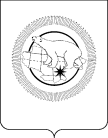 ДЕПАРТАМЕНТПРОМЫШЛЕННОЙ ПОЛИТИКИ ЧУКОТСКОГО АВТОНОМНОГО ОКРУГАГОСУДАРСТВЕННАЯ ЖИЛИЩНАЯ ИНСПЕКЦИЯ689000, Чукотский автономный округ, г. Анадырь, ул. Отке, д.4телефон: 8/42722/ 6-35-08электронная почта: D.Ermakov@dpprom.chukotka-gov.ruот ____________      № ________________на № ___________  от _________________________________________________________________________________________________________________________________                                                                                                                 (полное наименование организации/индивидуального предпринимателя, фамилия, имя, отчество уполномоченного лица, адрес местонахождения, телефон, адрес электронной почты)                                     от ________________№ _________________________________________________________________________Приложение 9к Административному регламенту по предоставлению государственной услуги по лицензированию предпринимательской деятельности по управлению многоквартирными домами в Чукотском автономном округеДЕПАРТАМЕНТПРОМЫШЛЕННОЙ ПОЛИТИКИ ЧУКОТСКОГО АВТОНОМНОГО ОКРУГАГОСУДАРСТВЕННАЯ ЖИЛИЩНАЯ ИНСПЕКЦИЯ689000, Чукотский автономный округ, г. Анадырь, ул. Отке, д.4телефон: 8/42722/ 6-35-08электронная почта: D.Ermakov@dpprom.chukotka-gov.ruот ____________      № ________________на № ___________  от _________________________________________________________________________________________________________________________________                                                                                                                 (полное наименование организации/индивидуального предпринимателя, фамилия, имя, отчество уполномоченного лица, адрес местонахождения, телефон, адрес электронной почты)                                     от ________________№ _________________________________________________________________________Приложение 10к Административному регламенту по предоставлению государственной услуги по лицензированию предпринимательской деятельности по управлению многоквартирными домами в Чукотском автономном округеДЕПАРТАМЕНТПРОМЫШЛЕННОЙ ПОЛИТИКИ ЧУКОТСКОГО АВТОНОМНОГО ОКРУГАГОСУДАРСТВЕННАЯ ЖИЛИЩНАЯ ИНСПЕКЦИЯ689000, Чукотский автономный округ, г. Анадырь, ул. Отке, д.4телефон: 8/42722/ 6-35-08электронная почта: D.Ermakov@dpprom.chukotka-gov.ruот ____________      № ________________на № ___________  от _________________________________________________________________________________________________________________________________                                                                                                                 (полное наименование организации/индивидуального предпринимателя, фамилия, имя, отчество уполномоченного лица, адрес местонахождения, телефон, адрес электронной почты)                                     от ________________№ _________________________________________________________________________Приложение 11к Административному регламенту по предоставлению государственной услуги по лицензированию предпринимательской деятельности по управлению многоквартирными домами в Чукотском автономном округеДЕПАРТАМЕНТПРОМЫШЛЕННОЙ ПОЛИТИКИ ЧУКОТСКОГО АВТОНОМНОГО ОКРУГАГОСУДАРСТВЕННАЯ ЖИЛИЩНАЯ ИНСПЕКЦИЯ689000, Чукотский автономный округ, г. Анадырь, ул. Отке, д.4телефон: 8/42722/ 6-35-08электронная почта: D.Ermakov@dpprom.chukotka-gov.ruот ____________      № ________________на № ___________  от _________________________________________________________________________________________________________________________________                                                                                                                 (полное наименование организации/индивидуального предпринимателя, фамилия, имя, отчество уполномоченного лица, адрес местонахождения, телефон, адрес электронной почты)                                     от ________________№ _________________________________________________________________________Приложение 12к Административному регламенту по предоставлению государственной услуги по лицензированию предпринимательской деятельности по управлению многоквартирными домами в Чукотском автономном округеДЕПАРТАМЕНТПРОМЫШЛЕННОЙ ПОЛИТИКИ ЧУКОТСКОГО АВТОНОМНОГО ОКРУГАГОСУДАРСТВЕННАЯ ЖИЛИЩНАЯ ИНСПЕКЦИЯ689000, Чукотский автономный округ, г. Анадырь, ул. Отке, д.4телефон: 8/42722/ 6-35-08электронная почта: D.Ermakov@dpprom.chukotka-gov.ruот ____________      № ________________на № ___________  от _________________________________________________________________________________________________________________________________                                                                                                                 (полное наименование организации/индивидуального предпринимателя, фамилия, имя, отчество уполномоченного лица, адрес местонахождения, телефон, адрес электронной почты)                                     от ________________№ _________________________________________________________________________Приложение 13к Административному регламенту по предоставлению государственной услуги по лицензированию предпринимательской деятельности по управлению многоквартирными домами в Чукотском автономном округеДЕПАРТАМЕНТПРОМЫШЛЕННОЙ ПОЛИТИКИ ЧУКОТСКОГО АВТОНОМНОГО ОКРУГАГОСУДАРСТВЕННАЯ ЖИЛИЩНАЯ ИНСПЕКЦИЯ689000, Чукотский автономный округ, г. Анадырь, ул. Отке, д.4телефон: 8/42722/ 6-35-08электронная почта: D.Ermakov@dpprom.chukotka-gov.ruот ____________      № ________________на № ___________  от _________________________________________________________________________________________________________________________________                                                                                                                 (полное наименование организации/индивидуального предпринимателя, фамилия, имя, отчество уполномоченного лица, адрес местонахождения, телефон, адрес электронной почты)                                     от ________________№ _________________________________________________________________________